УЧЕБНОЕ ПОСОБИЕпо обеспечению пожарной безопасности в образовательных учрежденияхВместо предисловияВ Российской Федерации функционирует широкая сеть образовательных учреждений различного уровня, в которых сегодня обучается и воспитывается около 30 млн. человек и работает около 7 млн. педагогов и сотрудников.Родители доверяют школе самое дорогое – своих детей и они должны быть уверены, что их жизни и здоровью ничто не угрожает.Одним из важнейших мероприятий по реализации государственной полити- ки, направленной на предупреждение пожаров и аварийных ситуаций в образова- тельных учреждениях явилась программа Минобразования России на 2004-2007 гг.«Безопасность образовательного учреждения». Её выполнение способствовало улучшению оснащения образовательных учреждений охранно-пожарным оборудо- ванием, средствами защиты и пожаротушения, сокращению количества пожаров и уменьшению материального ущерба от них.Однако следует отметить, что дорогостоящие мероприятия по выполнению требований противопожарной безопасности важны и необходимы, но по заключе- нию специалистов пожары и возгорания в образовательных учреждениях происхо- дят всего в 20 % случаев по причине неисправности электропроводки и электро- оборудования, 70 % вызваны халатностью, а иногда и преступной бездеятельно- стью должностных лиц, ответственных за обеспечение пожарной безопасности.Это подтверждают и проверки противопожарного состояния образователь- ных учреждений при их подготовке к новому учебному году, проведенные пред- ставителями территориальных управлений Государственной противопожарной службы МЧС России, органов исполнительной власти субъектов РФ и органов ме- стного самоуправления, заинтересованными надзорными органами, выявлены ха- рактерные нарушения Правил пожарной безопасности на объектах образователь- ных учреждений:отсутствие или неукомплектованность первичными средствами пожа- ротушения;наличие металлических решеток на окнах и дверях запасных выходов;захламленность запасных эвакуационных выходов;необеспеченность нормативно-правовыми актами по организации пожарной безопасности;недостаточная подготовка руководителей и сотрудников по соблюде- нию мер пожарной безопасности, особенно в чрезвычайных ситуациях.Значительное количество зданий образовательных учреждений были введе- ны в эксплуатацию в 50-е годы прошлого века, их износ в среднем составляет 60%, что решающим образом сказывается на обеспечении пожарной безопасности.Так, 8 марта 2006 года произошел крупный пожар в главном администра- тивно-учебном корпусе Московского государственного университета леса, в кото- ром размещался ректорат и соответствующие службы. Учебные помещения со- ставляли около 30 % площади здания. В результате пожара строение выгорело из- нутри на площади более 15 тыс. кв.м. и частично обрушилось.Предполагаемой причиной пожара явилось возгорание бытового холодиль- ника в одной из комнат здания.Тяжелые последствия пожара обусловлены, в первую очередь, наличием де-ревянных перекрытий (здание 1934-1954 года постройки, износ составляет 30- 70%), которые не были обработаны огнезащитным составом, значительным изно- сом инженерно-технического оборудования, а также неисполнением в полном объеме мероприятий, направленных на укрепление противопожарной защиты учебного корпуса, предложенных местными органами Государственного пожарно- го надзора МЧС России.Эта проблема также актуальна для специальных (коррекционных) образова- тельных учреждений, в которых обучаются дети с отклонениями в развитии: глу- хие, слепые, с тяжелыми нарушениями речи, с нарушениями опорно- двигательного аппарата, с задержкой психического развития. Дети данных катего- рий в силу своего психофизического недоразвития не могут самостоятельно сори- ентироваться в чрезвычайной ситуации и покинуть помещение.Зачастую педагогические работники не имеют практических навыков по эвакуации обучающихся и использованию первичных средств пожаротушения. Необходимые практические занятия по действиям учащихся в чрезвычайных си- туациях, как правило, не проводятся. Приемка образовательных учреждений к но- вому учебному году, в основном, проводится формально. Отслеживаются только контрольные нормативы и показатели, необходимые для ведения образовательной деятельности.Учебное пособие разработано в целях выполнения требований законода- тельных (Федерального закона от 22.07.2008 № 123-ФЗ «Технический регламент о требованиях пожарной безопасности», Федерального закона от 21.12.1994 № 69- ФЗ «О пожарной безопасности») и иных нормативных правовых актов о пожарной безопасности. Пособие поможет сориентироваться в построении и организации работ по обеспечению требований пожарной безопасности, поскольку работа по предупреждению пожаров в образовательных учреждениях должна быть систем- ной и проводиться в неразрывной связи с работой по охране труда. Эта работа также должна строиться во взаимодействии с надзорными органами Государст- венной противопожарной службы, с учетом результатов проверок и разработанных конкретных планов по укреплению противопожарной защиты образовательного учреждения.Новые подходы к обеспечению безопасности образова- тельных учрежденийФедеральным законом от 22.07.2008 № 123-ФЗ «Технический регламент о требованиях пожарной безопасности» вводятся новые подходы к обеспечению по- жарной безопасности.Основными задачами технического регламента являются:комплексное обеспечение пожарной безопасности объектов защиты, в т.ч. имущества физических лиц или юридических лиц, государственного и муни- ципального имущества.установление минимально необходимых требований пожарной безо- пасности к различным видам продукции;внедрение системы гибкого нормирования в области пожарной безо- пасности в результате использования механизмов оценки пожарного риска, широ- ко применяемых в наиболее развитых странах;повышения уровня пожарной безопасности людей и защищенности имущества собственников вследствие оптимизации системы требований пожарной безопасности;установление общих требований пожарной безопасности к пожарно- технической продукции и продукции общего назначения;упрощение системы нормативных документов по пожарной безопас- ности путем концентрации обязательных требований в области пожарной безопас- ности в одном законодательном акте РФ;обеспечение объективности и прозрачности процедур надзора за вы- полнением требований пожарной безопасности, выработка действенных мер, на- правленных на повышение персональной ответственности инспекторского состава за состоянием пожарной безопасности.Закон устанавливает обязательные для применения и исполнения:общие принципы обеспечения пожарной безопасности;требования пожарной безопасности:при проектировании поселений и городских округов;при проектировании и строительстве зданий;к производственным объектам;к пожарной технике;к продукции общего назначения;к критериям оценки соответствия объектов защиты требованиям по- жарной безопасности.Техническим регламентом устанавливаются первичные меры пожарной безо- пасности, которые включают:реализацию полномочий органов местного самоуправления по реше- нию вопросов организационно-правового, финансового, материально- технического обеспечения пожарной безопасности муниципального образования;разработку и осуществление мероприятий по обеспечению пожарной безопасности муниципального образования и объектов муниципальной собствен- ности, которые должны предусматриваться в планах и программах: развития тер- ритории; обеспечения надлежащего состояния источников противопожарного во- доснабжения; содержания в исправном состоянии средств обеспечения пожарной безопасности жилых и общественных зданий, находящихся в муниципальной соб- ственности;разработку и организацию выполнения муниципальных целевых про- грамм по вопросам обеспечения пожарной безопасности;составление плана привлечения сил и средств для тушения пожаров и проведения аварийно-спасательных работ на территории муниципального образо- вания и контроль за его выполнением;установление особого противопожарного режима на территории му- ниципального образования, а также дополнительных требований пожарной безо- пасности на время его действия;обеспечение  беспрепятственного  проезда  пожарной техники к меступожара;обеспечение связи и оповещения населения о пожаре;организацию  обучения  населения  мерам  пожарной  безопасности  ипропаганду в области пожарной безопасности, содействие в распространении по- жарно-технических знаний;социальное и экономическое стимулирование участия граждан и ор- ганизаций в добровольной пожарной охране, в т.ч. участия в борьбе с пожаром.К принципиально новым подходам, обеспечивающим защиту людей от по- жаров на боле высоком уровне, Закон относит:Нормы времени оперативного реагирования на сообщение о пожаре.Введение оценки пожарного риска как числового индикатора для оп- ределения достаточности или недостаточности принимаемых собственником мер по обеспечению безопасности человека.Дополнение форм оценки составления объектов защиты (продукции) требованиям пожарной безопасности:независимой оценкой пожарного риска (аудитом пожарной    безопас-ности);декларированием пожарной безопасности.Достаточно отметить, что в Законе впервые определено нормативное время прибытия пожарных подразделений для ликвидации пожаров, в частности, норма- тивы прибытия первого подразделения к месту вызова после сообщения о пожаре. В городе это время составляет до 10 мин, в сельской местности – до 20 мин.Такой подход потребует изменения порядка размещения пожарных депо, упорядочения в организации дорожного движения и, самое главное, воспитания культуры безопасности у водителей автотранспорта для обеспечения проезда по- жарных машин.Вносимые законом изменения уточняют и систематизируют понятийный аппарат, что снимает одно из основных противоречий – различную трактовку по- ложений нормативно-правовых документов.В рамках реализации положений технического регламента в настоящее вре- мя ведется плановая, целенаправленная работа.По оценке Департамента надзорной деятельности МЧС России работа осу- ществляется по шести основным направлениям, к которым относится внесение изменений в законодательные акты РФ, а также разработка:нормативно-правового акта по оценке пожарного риска;нормативно-правового акта по декларированию пожарной  безопасно-сти;национальных стандартов в области пожарной безопасности;сводов правил обеспечения пожарной безопасности объектов защиты;правил пожарной безопасности.Последнее, шестое, направление решением Правительства РФ было выведе-но из сферы технического регулирования. Это – Правила пожарной безопасности. В концепцию данного документа планируется заложить требования организацион- ного характера, определяющие действия граждан, должностных и юридических лиц по выполнению мер пожарной безопасности.Разработка Национального стандарта «Объекты образования. Тре- бования пожарной безопасности»Для реализации положений регламента разработаны первые проекты 13 сво- дов правил и 92 национальных стандартов. Из всего многообразия документов особое внимание следует обратить на Национальный стандарт «Объекты образо- вания. Требования пожарной безопасности».Проект данного документа предусматривает требования пожарной безопас- ности, предъявляемые к объектам образования на всех этапах их создания (проек- тирование и строительство), при капитальном ремонте, реконструкции, техниче- ском перевооружении, изменении функционального назначения, техническом об- служивании и эксплуатации.Предлагаемый проект устанавливает следующие положения:общие требования в области применения;печень стандартов, использованных в данном документе;термины и определения;общие требования пожарной безопасности к зданиям;порядок размещения зданий и обеспечения проходами, проездами и подъездами;объемно-планировочные и конструктивные решения;порядок создания зон безопасности;определение эвакуационных путей и выходов;порядок обеспечения наружными и внутренними противопожарным водоснабжением, установками пожаротушения, пожарной сигнализацией и опове- щения, противодымной защитой;порядок организации мероприятий по обеспечению противопожарно- го режима.Стандартом определены основные объекты образования. К ним относятся:дошкольные образовательные учреждения (детские ясли, сады, в т. ч. с ночным пребыванием, семейные детские сады и т.п.);общеобразовательные учреждения (школы, гимназии, лицеи и т.п.);специальные (коррекционные) образовательные учреждения;учреждения для детей-сирот, оставшихся без родителей;учреждения начального и среднего профессионального образования, учреждения высшего профессионального образования и дополнительного профес- сионального образования (повышения квалификации) специалистов;образовательные учреждения для детей с ограниченными возможно- стями здоровья;учреждения дополнительного образования детей;другие учреждения, осуществляющие образовательный процесс.Основные требования к эксплуатации зданийПроект стандарта предполагает выполнение следующих основных требова- ний в процессе эксплуатации здания:содержание здания и работоспособность всех систем предотвращения пожара, систем противопожарной защиты в соответствии с требованиями проект- ной и технической документации на них;выполнение требований нормативных документов по пожарной безо- пасности, утвержденных в установленном порядке;контроль при проведении ремонтных работ за недопущением измене- ний конструктивных, объемно-планировочных и инженерно-технических решений без проекта, разработанного в соответствии с действующими нормативными до- кументами по пожарной безопасности, а также применением конструкций и мате- риалов, не отвечающих требованиям пожарной безопасности.Организация профилактических мероприятийОсобое внимание уделено вопросам организации профилактических меро- приятий. К основным из них относятся:обучение пожарно-техническому минимуму руководителей, лиц, от- ветственных за пожарную безопасность, один раз в три года;обучение сотрудников и обслуживающего персонала путем проведе- ния противопожарных инструктажей;проведение занятий по правилам пожарной безопасности с учащими- ся старших классов не реже одного раза в учебную четверть;проведение предупредительных бесед с учащимися младших классов и детьми старшего дошкольного возраста;установление распорядительными документами порядка  действий при возникновении пожара;назначение дежурного администратора, ответственного за оповеще- ние в случае возникновения пожара;проведение практических занятий по эвакуации учащихся и персона- ла не реже одного раза в квартал;разработка предварительных документов, касающихся действий по- жарных подразделений (план тушения пожара и карточка тушения пожара);использование технических средств оповещения о пожаре;обеспечение образовательного учреждения первичными средствами пожаротушения.Определение способов оповещения для всех типов образовательных   учрежденийВ разделе «Установки пожаротушения, пожарной сигнализации и оповеще- ния» особое внимание уделяется определению способов оповещения. Так, для до- школьных образовательных учреждений, специальных образовательных учрежде- ний, учреждений для детей-сирот, оставшихся без попечения родителей, образова- тельных учреждений для детей с ограниченными возможностями предлагается в качестве способа оповещения подача звуковых и световых сигналов во всех по- мещениях здания с постоянным или временным пребыванием детей.Для общеобразовательных учреждений, учреждений начального и среднего профессионального образования, учреждений высшего профессионального обра- зования и дополнительного профессионального образования, учреждений допол- нительного образования детей предлагается трансляция во все помещения   специ-ально разработанных текстов, направленных на предотвращение паники и других усложняющих эвакуацию поведенческих реакций.Следует также обратить внимание на требование, определяющее создание зон безопасности здания (этажа) в образовательных учреждениях детей с ограни- ченными возможностями. В соответствии с предлагаемым проектом зона безопас- ности здания (этажа) – специально оборудованная зона (помещение), предназна- ченная для защиты людей от опасных факторов пожара в течение времени от мо- мента возникновения пожара до завершения спасательных работ пожарными под- разделениями. Она должна иметь: площадь, позволяющую вместить не менее 30 % от общего количества людей, находящихся на этаже или в здании; не менее двух оконных проемов. Кроме того, в проекте отражены требования по оборудованию и оснащению зон безопасности. В частности, они должны быть укомплектованы: индивидуальными средствам защиты органов дыхания и зрения; средствами для оказания первой медицинской помощи; первичными средствами пожаротушения; канатно-спусковыми устройствами.Нормы комплектации противопожарных шкафовЕщё одной особенностью стандарта является определение норм комплекта- ции многофункциональных интегрированных противопожарных шкафов. В состав комплектующих средств входят: пожарный кран – 1 шт.; переносные огнетушите- ли – 1-2 шт.; автоматическое канатно-спусковое устройство – 1 шт.; самоспасатели2-3 шт.; специальные огнестойкие накидки – 2-3 шт.; аптечка – 1 комплект.; не- механизированный пожарный инструмент – 1 комплект.В разделах «Лифты», «Электротехнические устройства», «Установки пожа- ротушения, пожарной сигнализации и оповещения о пожаре» - определены требо- вания, предусматривающие: автоматическую передачу сигнала о срабатывании ус- тановок сигнализации; автоматическое приведение в действие системы оповеще- ния; автоматическое отключение вентиляции и кондиционирования; полное или частичное отключение в автоматическом режиме электроснабжения; включение системы дымоудаления. Данные требования обуславливают необходимость созда- ния интегрированной системы пожарной безопасности.Оценивая проект Национального стандарта, можно сделать вывод о том, что принятие данного документа потребует: проведения большого комплекса меро- приятий; уточнения, а при необходимости и переработки нормативно-правовой базы образовательного учреждения, регламентирующей вопросы пожарной безо- пасности; дооснащения системами оповещения и первичными средствами пожаро- тушения; создания интегрированной системы пожарной безопасности, а также це- ленаправленной работы по подготовке персонала и учащихся.Таким образом, принятие (техническим регламентом) общих требований пожарной безопасности и подзаконных нормативных актов позволит снять суще- ствующие противоречия, обеспечить стройную систему взаимоотношений собст- венников объектов и надзорных органов и, самое главное, привести в соответствие нормативно-правовую базу.Приложениек приказу МЧС Рос-сии от 12 декабря 2007 года № 645(в ред. Приказа МЧС РФ 27.01.2009 № 35)III. НОРМЫпожарной безопасности «Обучение мерам пожарной безопасности работников организаций»Общие положенияНормы пожарной безопасности «Обучение мерам пожарной безопасности работников организаций» (далее – Нормы пожарной безопасности) устанавливают требования пожарной безопасности к организации бучения мерам пожарной безо- пасности работников организаций*.Под организацией в настоящих Нормах пожарной безопасности понимаются –органы государственной власти, органы местного самоуправления, учреждения, организации, крестьянские (фермерские) хозяйства, иные юридические лица неза- висимо от их организационно-правовых форм и форм собственности.Ответственность за организацию и своевременность обучения в области пожарной безопасности и проверку знаний правил пожарной безопасности работ- ников организаций несут администрации (собственники) этих организаций, долж- ностные лица организаций, предприниматели без образования юридического лица, а также работники, заключившие трудовой договор с работодателем в порядке, ус- тановленном законодательством Российской Федерации.Контроль за организацией обучения мерам пожарной безопасности работ- ников организаций осуществляют органы государственного пожарного надзора.Основными видами обучения работников организаций мерам пожарной безопасности являются противопожарный инструктаж и изучение минимума по- жарно-технических знаний (далее – пожарно-технический минимум).2. Противопожарный инструктажПротивопожарный инструктаж проводится с целью доведения до работ- ников организаций основных требований пожарной безопасности, изучения по- жарной опасности технологических процессов производств и оборудования, средств противопожарной защиты, а также их действий в случае возникновения пожара.Противопожарный инструктаж проводится администрацией (собственни- ком) организации по специальным программам обучения мерам пожарной безо- пасности работников организаций (далее – специальные программы) и в порядке, определяемом администрацией (собственником) организации (далее - руководи- тель организации).При проведении противопожарного инструктажа следует учитывать спе- цифику деятельности организации.Проведение противопожарного инструктажа включает в себя   ознакомле-ние работников организаций с:правилами содержания территории, зданий (сооружений) и помещений, в том числе эвакуационных путей, наружного и внутреннего водопровода, систем оповещения о пожаре и управления процессом эвакуации людей;требованиями пожарной безопасности, исходя из специфики пожарной безопасности технологических процессов, производств и объектов;мероприятиями по обеспечению пожарной безопасности при эксплуата- ции зданий (сооружений), оборудования, производстве пожароопасных работ;правилами применения открытого огня и проведения огневых работ;обязанностями и действиями работников при пожаре, правилами вызова пожарной охраны, правилами применения средств пожаротушения и установок пожарной автоматики.По характеру и времени проведения противопожарный инструктаж под- разделяется на: вводный, первичный на рабочем месте, повторный, внеплановый и целевой.О проведении вводного, первичного, повторного, внепланового, целево- го противопожарного инструктажей делается запись в журнале учета проведения инструктажей по пожарной безопасности с обязательной подписью инструктируе- мого и инструктирующего (приложение 1).Вводный противопожарный инструктаж проводится:со всеми работниками, вновь принимаемыми на работу, независимо от их образования, стажа работы в профессии (должности);с сезонными работниками;с командированными в организацию работниками;с обучающимися, прибывшими на производственное обучение или прак-тику;с иными категориями работников (граждан) по решению руководителя.Вводный противопожарный инструктаж в организации проводится руко-водителем организации или лицом, ответственным за пожарную безопасность, на- значенным приказом (распоряжением) руководителя организации.Вводный инструктаж проводится в специально оборудованном помеще- нии с использованием наглядных пособий и учебно-методических материалов.Водный инструктаж проводится по программе, разработанной с учетом требований стандартов, правил, норм и инструкций по пожарной безопасности. Программа проведения вводного инструктажа утверждается приказом (распоряже- нием) руководителя организации. Продолжительность инструктажа устанавлива- ется в соответствии с утвержденной программой.Примерный перечень вопросов вводного противопожарного инструктажа приведен в приложении 2.Вводный противопожарный инструктаж заканчивается практической тренировкой действий при возникновении пожара и проверкой знаний средств пожаротушения и систем противопожарной защиты.Первичный противопожарный инструктаж проводится непосредст- венно на рабочем месте:со всеми вновь принятыми на работу;с переводимыми из одного подразделения данной организации в другое;с работниками, выполняющими новую для них работу;с командированными в организацию работниками;с сезонными работниками;со специалистами строительного профиля, выполняющими строительно- монтажные и иные работы на территории организации;с обучающимися, прибывшими на производственное обучение или на практику.Проведение первичного противопожарного инструктажа с указанными категориями работников осуществляется лицом, ответственным за обеспечение пожарной безопасности в каждом структурном подразделении, назначенным при- казом (распоряжением) руководителя организации.Первичный противопожарный инструктаж проводится по программе, разработанной с учетом требований стандартов, правил, норм и инструкций по пожарной безопасности. Программа проведения вводного инструктажа утвержда- ется руководителем структурного подразделения организации или лицом, ответст- венным за пожарную безопасность структурного подразделения.Примерный перечень вопросов для проведения первичного противопожар- ного инструктажа приведен в приложении 2.Первичный противопожарный инструктаж проводят с каждым работни- ком индивидуально, с практическим показом и отработкой умений пользоваться первичными средствами пожаротушения, действий при возникновении пожара, правил эвакуации, помощи пострадавшим.Все работники организации, имеющей пожароопасное производство, а также работающие в зданиях (сооружениях) с массовым пребыванием людей (свыше 50 человек) должны практически показать умение действовать при пожаре, использовать первичные средства пожаротушения.Первичный противопожарный инструктаж возможен с группой лиц, об- служивающих однотипное оборудование и в пределах общего рабочего места.Повторный противопожарный инструктаж проводится лицом, ответ- ственным за пожарную безопасность, назначенным приказом (распоряжением) ру- ководителя организации со всеми работниками, независимо от квалификации, об- разования, стажа, характера выполняемой работы, не реже одного раза в год, а с работниками организаций, имеющих пожароопасное производство, не реже одного раза в полугодие.Повторный противопожарный инструктаж проводится в соответствии с графиком проведения занятий, утвержденным руководителем организации.Повторный противопожарный инструктаж проводится индивидуально или с группой работников, обслуживающих однотипное оборудование в пределах общего рабочего места по программе первичного противопожарного инструктажа на рабочем месте.В ходе повторного противопожарного инструктажа проверяются знания стандартов, правил, норм и инструкций по пожарной безопасности, умение поль- зоваться первичными средствами пожаротушения, знание путей эвакуации, систем оповещения о пожаре и управление процессом эвакуации людей.Внеплановый противопожарный инструктаж проводится:при введении в действие новых или изменение ранее разработанныхправил, норм, инструкций по пожарной безопасности, иных документов, содер- жащих требования пожарной безопасности;при изменении технологического процесса производства, замене или модернизации оборудования, инструментов, исходного сырья, материалов, а также изменении других факторов, влияющих на протипожарное состояние объекта;при нарушении работниками требований пожарной безопасности, ко- торые могли привести или привели к пожару;для дополнительного изучения мер пожарной безопасности по требо- ванию органов государственного пожарного надзора при выявлении ими недоста- точных знаний у работников организации;при перерывах в работе, более чем на 30 календарных дней, а для ос- тальных работ – 60 календарных дней (для работ, к которым предъявляются до- полнительные требования пожарной безопасности);при поступлении информационных материалов об авариях, пожарах, происшедших на аналогичных производствах;при установлении факторов неудовлетворительного знания работника- ми организаций требований пожарной безопасности.Внеплановый противопожарный инструктаж проводится работником, ответственным за обеспечение пожарной безопасности в организации, или непо- средственно руководителем работ (мастером, инженером), имеющим необходи- мую подготовку индивидуально или с группой работников одной профессии. Объ- ем и содержание внепланового противопожарного инструктажа определяются в каждом конкретном случае в зависимости от причин и обстоятельств, вызвавших необходимость его проведения.Целевой противопожарный инструктаж проводится:при выполнении разовых работ, связанных с повышенной опасностью (сварочные и другие работы);при ликвидации последствий аварии, стихийных бедствий и катастроф;при производстве работ, на которые оформляется наряд-допуск, при производстве огневых работ во взрывоопасных производствах;при проведении экскурсий в организации;при организации массовых мероприятий с обучающимися;при подготовке в организации мероприятий с массовым пребыванием людей (заседания коллегии, собрания, конференции, совещания и т.п.), с числом участников более 50 человек.Целевой противопожарный инструктаж проводится лицом, ответствен- ным за обеспечение пожарной безопасности в организации, или непосредственно руководителем работ (мастером, инженером) и в установленных правилах пожар- ной безопасности случаях- в наряде-допуске на выполнение работ.Целевой противопожарный инструктаж по пожарной безопасности завер- шается проверкой приобретенных работником знаний и навыков пользоваться первичными средствами пожаротушения, действий при возникновении пожара, знаний правил эвакуации, помощи пострадавшим, лицом, проводившим инструк- таж.3. Пожарно-технический минимумРуководители, специалисты и работники организаций, ответственные за пожарную безопасность, обучаются пожарно-техническому минимуму в объеме знаний требований нормативных правовых актов, регламентирующих пожарную безопасность, в части противопожарного режима, пожарной опасности технологи- ческого процесса и производства организации, а также приемов и действий при возникновении пожара в организации, позволяющих выработать практические на- выки по предупреждению пожара, спасению жизни, здоровья людей и имущества при пожаре.Обучение пожарно-техническому минимуму руководителей, специали- стов и работников организаций в течение месяца после приема на работу и с по- следующей периодичностью не реже оного раза в три года после последнего обу- чения, а руководителей, специалистов и работников организаций, связанных с взрывопожароопасным производством, один раз в год.Работники организаций, имеющие квалификацию инженера (техника) пожарной безопасности, а также работника федерального органа исполнительной власти, уполномоченного на решение задач в области пожарной безопасности и его структурных подразделений, преподаватели образовательных учреждений, осуществляющие преподавание дисциплин «пожарная безопасность», имеющие стаж непрерывной работы в области пожарной безопасности не менее пяти лет, в течение года после поступления на работу (службу) могут не проходить обучение пожарно-техническому минимуму.Обязанности по организации обучения пожарно-техническому миниму- му в организации возлагаются на ее руководителя.Обучение пожарно-техническому минимуму организуется как с отры- вом, так и без отрыва от производства.Обучение пожарно-техническому минимуму по разработанным и утвер- жденным в установленном порядке специальным программам, с отрывом от про- изводства проходят:руководители и главные специалисты организации или лица, испол- няющие их обязанности;работники, ответственные за пожарную безопасность организаций и проведение противопожарного инструктажа;руководители первичных организаций добровольной пожарной  охра-ны;руководители загородных оздоровительных учреждений для детей    иподростков;работники, выполняющие газоэлектросварочные и другие огневые ра-боты;водители пожарных автомобилей и мотористы мотопомп детских   оз-доровительных учреждений;иные категории работников (граждан) по решению руководителя.Обучение с отрывом от производства проводится в образовательных уч- реждениях пожарно-технического профиля, учебных центрах федеральной проти- вопожарной службы МЧС России, учебно-методических центрах по гражданской обороне и чрезвычайным ситуациям субъектов Российской Федерации, территори- альных подразделениях Государственной противопожарной службы МЧС России, в организациях, оказывающих в установленном порядке услуги по обучению насе-ления мерам пожарной безопасности. (в ред. Приказ МЧС РФ от 27.01.2009  № 35)Руководителям и специалистам организаций, где имеются взрывопожа- роопасные и пожароопасные производства рекомендуется проходить обучение в специализированных учебных центрах, где оборудованы специальные полигоны, учитывающие специфику производства.По разработанным и утвержденным в установленном порядке специаль- ным программам пожарно-технического минимума непосредственно в организа- ции обучаются:руководители подразделений организации, руководители и главные специалисты подразделений взрывопожароопасных производств;работники, ответственные за обеспечение пожарной безопасности в подразделениях;педагогические работники дошкольных образовательных учреждений;работники, осуществляющие круглосуточную охрану организации;граждане, участвующие в деятельности подразделений пожарной ох- раны по предупреждению и (или) тушению пожаров на добровольной основе;работники,  привлекаемые  к  выполнению  взрывопожароопасных ра-бот.Обучение по специальным программам пожарно-технического  миниму-ма непосредственно в организации проводится руководителем организации или лицом, назначенным приказом (распоряжением) руководителя организации, ответ- ственным за пожарную безопасность, имеющим соответствующую подготовку.4. Проверка знаний правил пожарной безопасностиПроверка знаний требований пожарной безопасности руководителей, специалистов и работников организации осуществляется по окончании обучения пожарно-техническому минимуму с отрывом от производства и проводится ква- лификационной комиссией, назначенной приказом (распоряжением) руководителя организации, состоящей не менее чем из трех человек.В состав квалификационной комиссии входят руководители и штатные педагогические работники обучающих организаций и по согласованию специали- сты федеральных органов исполнительной власти, органов исполнительной власти субъектов Российской Федерации, органов местного Самоуправления, органов го- сударственного пожарного надзора.Для проведения проверки знаний требований пожарной безопасности работников, прошедших обучение пожарно-техническому минимуму в организа- ции без отрыва от производства, приказом (распоряжением) руководителя органи- зации создается квалификационная комиссия в составе не менее трех человек, прошедших обучение и проверку знаний требований пожарной безопасности в ус- тановленном порядке.Квалификационная комиссия по проверке знаний требований пожарной безопасности состоит из председателя, заместителя ( заместителей) председателя и членов комиссии, секретаря.Работники, проходящие проверку знаний, должны быть заранее озна- комлены с программой и графиком проверки знаний.Внеочередная программа знаний требований пожарной безопасности ра-ботников организации, независимо от срока проведения предыдущей проверки проводится:при утверждении новых или внесении изменений в нормативные пра- вовые акты, содержащие требования пожарной безопасности (при этом осуществ- ляется проверка знаний только этих нормативных правовых актов);при вводе в эксплуатацию нового оборудования и изменениях техно- логических процессов, требующих дополнительных знаний по правилам пожарной безопасности работников (в этом случае осуществляется проверка знаний требо- ваний пожарной безопасности, связанных с соответствующими изменениями);при назначении или переводе работников на другую работу, если но- вые обязанности требуют дополнительных знаний по пожарной безопасности (до начала исполнения ими своих должностных обязанностей);по требованию должностных лиц органа государственного надзора, других органов ведомственного контроля, а также руководителя (или уполномо- ченного им лица) организации при установлении нарушений требований пожарной безопасности и недостаточных знаний требований пожарной безопасности;после происшедших пожаров, а также при выявлении нарушений работниками организации требований нормативных правовых актов по пожарной безопасности;при перерыве в работе в данной должности более одного года;при осуществлении мероприятий по надзору органами государствен- ного пожарного надзора.Объем и порядок процедуры внеочередной проверки знаний требований пожарной безопасности определяются стороной, инициирующей ее проведение.Перечень контрольных вопросов для проверки знаний работников орга- низаций, находящихся в ведении федеральных органов исполнительной власти, разрабатывается соответствующими федеральными органами исполнительной власти, с учетом специфики производственной деятельности и включает в обяза- тельном порядке практическую часть (действия при пожаре, применение первич- ных средств пожаротушения).Для иных организаций перечень контрольных вопросов разрабатывается руководителями (собственниками) организаций или работниками, ответственными за пожарную безопасность.Контроль за своевременным проведением проверки знаний требований пожарной безопасности работников осуществляется руководителем организации.5. Специальные программыСпециальные программы разрабатываются и утверждаются администра- циями (собственниками) организаций.Утверждение специальных программ для организаций, находящихся в ведении федеральных органов исполнительной власти, осуществляется руководи- телями указанных органов и согласовывается в установленном порядке с феде- ральным органом исполнительной власти, уполномоченным на решение задач в области пожарной безопасности.Согласование специальных программ иных организаций осуществляетсятерриториальными органами государственного пожарного надзора.Специальные программы составляются для каждой категории обучаемых с учетом специфики профессиональной деятельности, особенностей исполнения обязанностей по должности и положений отраслевых документов. Примерные специальные программы обучения пожарно-техническому минимуму для некото- рых категорий обучаемых приведены в приложении 3.Приложение 1 к пункту 10 Норм пожарной безопасностиОбложка(наименование организации)ЖУРНАЛ №  	УЧЕТА ИНСТРУКТАЖЕЙ ПО ПОЖАРНОЙ БЕЗОПАСНОСТИНачат 		200 	г.Окончен 		200 	г.Следующая страницаПриложение 2 к пункту 14 Норм пожарной безопасностиПРИМЕРНЫЙ ПЕРЕЧЕНЬ вопросов проведения вводного и первичногопротивопожарного инструктажа Вводный противопожарный инструктажОбщие сведения о специфике и особенностях организации (производства) по условиям пожаро- и взрывоопасности.Обязанности и ответственность работников за соблюдение требований пожарной безопасности.Ознакомление с противопожарным режимом в организации.Ознакомление с приказами по соблюдению противопожарного режима; с объектовыми и цеховыми инструкциями по пожарной безопасности; основными причинами пожаров, которые могут быть или были в цехе, на участке, рабочем месте, в жилых помещениях.Общие меры по пожарной безопасности и тушению пожара:а) для руководителей структурных подразделений, цехов, участков (сроки проверки и испытания гидрантов, зарядки огнетушителей, автоматических средств пожаротушения и сигнализации, ознакомление с программой первичного инструк- тажа персонала данного цеха, участка, обеспечение личной и коллективной безо- пасности и др.);б) для рабочих (действия при загорании или пожаре, сообщение о пожаре в пожарную часть, непосредственному руководителю, приемы и средства тушения загорания или пожара, средства и меры личной и коллективной безопасности).Первичный противопожарный инструктаж на рабочем местеОзнакомление по плану эвакуации с местами расположения первич- ных средств пожаротушения, гидрантов, запасов воды и песка, эвакуационных пу- тей и выходов (с обходом соответствующих помещений и территорий).Условия возникновения горения и пожара (на рабочем месте, в   орга-низации).Пожароопасные  свойства  применяемого  сырья,  материалов  и изго-тавливаемой продукции.Пожароопасность технологического процесса.Ответственность за соблюдение требований пожарной безопасности.Виды огнетушителей и их применение в зависимости от класса пожа- ра (вида горючего вещества, особенностей оборудования).Требования при тушении электроустановок и производственного оборудования.Поведение и действия инструктируемого при загорании и в условиях пожара, а также при сильном задымлении на путях эвакуации.Способы сообщения о пожаре.Меры личной безопасности при возникновении пожара.Способы оказания доврачебной помощи пострадавшим.Пожарно-технический минимум для руководителей и ответственных за пожарную безопасность дошкольныхучреждений и общеобразовательных школ Тематический план и типовая учебная программаТема 1. Основные нормативные документы, регламентирующие тре- бования пожарной безопасностиФедеральный закон от 22 июля 2008 № 123-ФЗ «Технический регламент о требованиях пожарной безопасности». Федеральный закон от 21 декабря 1994 № 69-ФЗ «О пожарной безопасности». Правила пожарной безопасности в Российской Федерации (ППБ 01-03). Инструкции по пожарной безопасности. Права, обязанно- сти, ответственность руководителей организации за соблюдением правил пожар- ной безопасности.Тема 2. Организационные мероприятия по обеспечению пожарной безопасности дошкольных учреждений и общеобразовательных школКраткий анализ пожаров и загораний, произошедших в школах и дошколь- ных учреждениях. Примеры наиболее характерных пожаров. Создание в школах добровольных пожарных дружин, дружин юных пожарных, организация их рабо- ты. Примерное положение о дружине юных пожарных. Задачи лиц, ответственных за пожарную безопасность, вытекающие их требований Федерального закона от 21 декабря 1994 № 69-ФЗ «О пожарной безопасности» и «Правил пожарной безопас- ности в Российской Федерации (ППБ 01-03).Тема 3. Обучение детей дошкольного возраста и учащихся общеобразо-вательных учреждений основам пожаробезопасного поведенияМетодические рекомендации по обучению детей дошкольного возраста ос- новам правил пожаробезопасного поведения. Проведение уроков в общеобразова- тельных школах в рамках дисциплины «Основы безопасности жизнедеятельности» Дидактический материал по обучению мерам и правилам пожарной безопасности. Организация класса, уголка пожарной безопасности. Практические занятия по по- ведению учащихся при возникновении пожара.Тема 4. Меры пожарной безопасности в дошкольных учреждениях в общеобразовательных   школахКраткий анализ основных причин пожаров и загораний. Меры пожарной безопасности при: эксплуатации электрических сетей, электрооборудования и электронагревательных приборов. Короткое замыкание, перегрузка, переходное сопротивление, искрение, их сущность, причины возникновения и способы пре- дотвращения; хранения и обращения с огнеопасными жидкостями. Основные фак- торы, определяющие пожарную опасность легковоспламеняющихся и горючих жидкостей: температура вспышки, самовоспламенение и воспламенение. Понятие о взрыве. Требования к местам хранения ЛВЖ и ГЖ. Противопожарный режим  при приеме, выдаче и использовании огнеопасных жидкостей. Хранение и меры пожарной безопасности при пользовании химическими реактивами и щелочными металлами. Противопожарный режим в здании, на территориях, в лесу. Содержа- ние эвакуационных путей, порядок установки на окнах металлических решеток и жалюзей; расположение парт, столов, стульев в классах, кроватей в спальных ком- натах. Содержание входов, выходов, холлов, коридоров, лестничных клеток. Со- держание чердаков, подвальных помещений, учебно-производственных мастер- ских, кабинетов химии и физики. Разработка планов эвакуации. Инструктаж об- служивающего персонала. Порядок размещения детей в зданиях повышенной этажности и многоэтажных, при выезде их на дачи в период оздоровительного се- зона; требования, предъявляемые к дачным помещениям. Содержание и эксплуа- тация местных приборов отопления, кухонных очагов и водонагревателей.Назначение дежурных и сторожей в детских учреждениях, школах- интернатах. Обязанности дежурных и сторожей по соблюдению пожарной безо- пасности и в случае возникновения пожара. Их инструктаж. Требования пожарной безопасности при устройстве новогодних елок, организации кинопросмотров, ве- черов и спектаклей. Требования к помещениям с массовым пребыванием людей. Ответственность за проведение массовых мероприятий, назначение и обязанности дежурных, правила установки и крепления елок.Тема 5. Средства тушения пожаров и правила их применения для ту- шения пожаров, действия при пожаре и вызов пожарной охраныНазначение ручных огнетушителей. Понятие об устройстве и принципе действия углекислотных, порошковых и аэрозольных огнетушителей. Правила их эксплуатации и использования для тушения пожаров.Назначение подсобных средств для тушения пожара (песок, различные по- крывала, ведра с водой и бочки, пожарный инвентарь), внутренних пожарных кра- нов. Правила их эксплуатации.Нормы обеспечения дошкольных учреждений и школ средствами пожаро- тушения.Действия обслуживающего персонала, учащихся старших классов школ, школ-интернатов при возникновении пожара. Организация и порядок эвакуации детей и имущества из помещений при пожаре.Тема 6. Практические занятияТренировка проведения эвакуации при различных сценариях развития по- жара. Проверка действий учащихся общеобразовательных учреждений при воз- никновении пожара. Работа с огнетушителем.Зачет.Проверка знаний пожарно-технического минимума.Пожарно-технический минимум для воспитателей дошкольных учрежденийТематический план и типовая учебная программаТема 1. Основные нормативные документы, регламентирующие тре- бования пожарной безопасности к дошкольным учреждениямФедеральный закон от 22 июля 2008 № 123-ФЗ «Технический регламент о требованиях пожарной безопасности». Федеральный закон от 21 декабря 1994 № 69-ФЗ «О пожарной безопасности». Правила пожарной безопасности в Российской Федерации (ППБ 01-03). Инструкции по пожарной безопасности.Тема 2. Требования пожарной безопасности к зданиям и помещениямОбъемно-планировочные и конструктивные решения зданий. Противопожарный режим. Пути эвакуации и эвакуационные выходы.  Пла-ны эвакуации. Требования пожарной безопасности при проведении культурно- массовых мероприятий.Тема 3. Требования пожарной безопасностиСодержание территории, противопожарные разрывы. Дороги, подъезды и подходы к зданию и водоисточникам.Тема 4. Противопожарное оборудование и инвентарь. Первичные сред- ства пожаротушенияВиды пожарного оборудования и инвентаря, назначение, устройство. Клас- сификация огнетушителей. Назначение, устройство, технические характеристики, правила эксплуатации и месторасположение.Тема 5. Действия служащих дошкольных учреждений при пожареПорядок сообщения о пожаре и вызова пожарной охраны. Действия об- служивающего персонала по эвакуации детей, материальных ценностей, тушению возникшего пожара имеющимися средствами пожаротушения и выполнение дру- гих работ.Тема 6. Обучение детей дошкольного возраста пожаробезопасного по- веденияМетодические рекомендации по обучению детей дошкольного возраста ос- новам правил пожаробезопасного поведения. Дидактический материал по обуче- нию мерам и правилам пожарной безопасности. Организация уголка пожарной безопасности.Тема 7. Практические занятияПрактическое занятие по эвакуации детей. Работа с огнетушителями. Зачет.Проверка знаний пожарно-технического минимума.Документацияпо пожарной безопасности для образовательных учреждений.Назначение и содержание.Для организации постоянной и надежной работы по профилактике пожар- ной безопасности в образовательных учреждениях рекомендуется иметь следую- щую документацию:Приказ об установлении противопожарного режимаВ этом приказе определяются порядок и нормы хранения легковоспламе- няющихся и горючих жидкостей, порядок обесточивания электрооборудования как в случае пожара, так и по окончании рабочего дня, места для курения или указы- вается о его запрещении вообще, регламентируемый порядок проведения времен- ных огневых и других пожароопасных работ, осмотра и закрытия помещений по- сле окончания работы, действия работников при обнаружении пожара, порядок проведения противопожарных инструктажей, а также ответственные за их прове- дение.Ниже приводится примерная форма приказа.ПРИКАЗ №По  	(наименование образовательного учреждения) От « 	» 	20   г.«Об установлении противопожарного режима в учреждении»Для установления в учреждении противопожарного режима в соответствии с п.15. Правил пожарной безопасности в РФ (ППБ 01-03).ПРИКАЗЫВАЮ:Хранение легковоспламеняющихся и горючих жидкостей (красок, лаков, растворителей и др.) в помещениях учреждения запрещается, за исключением ла- борантской кабинета химии, где разрешается хранение в небольших количествах легковоспламеняющихся и горючих жидкостей в переносном металлическом ящи- ке.Курение во всех помещениях учреждения и на прилегающей территории запретить. Курение разрешается в специально оборудованном месте, находящимся 	.Запрещается сжигание мусора, сухой травы и опавших листьев деревьев на территории учреждения.Ежедневно после окончания занятий производить влажную уборку древес- ной пыли в столярной мастерской и выносить горючие отходы на контейнерную площадку в ящиках для мусора.В случае возникновения пожара немедленно обесточить электросеть зда- ния учреждения рубильником, расположенным в 	.На время проведения временных огневых (электросварка, газосварка) и других пожароопасных работ оформить наряд-допуск. Удалить из помещения лю- дей, обеспечить место проведения огневых работ огнетушителем, ведром с водой, ящиком с песком и лопатой. После окончания работ тщательно осмотреть место  их проведения на отсутствие очагов возгорания.После окончания рабочего дня перед закрытием помещений отключить все электроприборы и выключить свет.При возникновении пожара немедленно сообщить в пожарную охрану, оповестить людей и эвакуировать их из здания, используя все эвакуационные вы- ходы, приступить к тушению пожара с помощью первичных средств пожаротуше- ния.Противопожарный инструктаж проводить: вводный – при приеме на рабо- ту, первичный и повторный со всеми работниками – не реже одного раза в 6  меся-цев, ответственные 	.Ответственность	за	выполнение	настоящего	приказа	возложить	на 	.Приказ о назначении лиц ответственных за обеспечение пожарной безопасности территории и здания, отдельных помещений образовательного учрежденияРекомендуемая форма приказа:ПРИКАЗ №По  	(наименование образовательного учреждения) От « 	» 	20   г.«О назначении ответственных лицЗа обеспечение пожарной безопасности»В соответствии с п.10 Правил пожарной безопасности в РФ (ППБ 01-03)ПРИКАЗЫВАЮ:Назначить ответственным за обеспечение пожарной безопасности терри- тории и здания (ий) учреждения  	(Ф.И.О., должность)Назначить ответственным за обеспечение пожарной безопасности отдель- ных помещений:учебных кабинетов – (заведующих кабинетами); учебных мастерских – (заведующих мастерскими); спортивного зала – (заведующего спортивным залом); пищеблока и столовой  	 актового зала  	 прачечной 	и т.д.Ответственным за обеспечение пожарной безопасности постоянно следить за противопожарным состоянием закрепленных помещений, ежедневно проверять противопожарное состояние перед их закрытием.Контроль	за	выполнением	настоящего	приказа	возложить	на 	. Руководитель образовательного учреждения  		Таблички с фамилиями ответственных лиц за противопожарное состоя- ние следует вывешивать на их рабочих местах.Журнал регистрации противопожарного инструктажа (вводный, первичный)Работники образовательных учреждений в обязательном порядке должны проходить вводный, первичный и повторный противопожарный инструктаж в со- ответствии с программами и установленным порядком их проведения.Подробная программа и порядок проведения противопожарного инструк- тажа с работниками детских учреждений представлены в Нормах пожарной безо- пасности «Обучение мерам пожарной безопасности работников организаций» (Приказ МЧС России от 12.12.2007 № 645), в Приложении №3 к Правилам пожар- ной безопасности для общеобразовательных школ, профтехучилищ, школ- интернатов, детских домов дошкольных, внешкольных и других учебно- воспитательных учреждений (ППБ 101-89), представленных в данных методиче- ских рекомендациях.Инструкция по пожарной безопасностиПредлагаемая Инструкция содержит основные требования пожарной безо- пасности для образовательного учреждения. В соответствии с ней, учитывая мест- ные особенности, должна быть разработана Инструкция по пожарной безопасно- сти для конкретного учреждения.(наименование образовательного учреждения)СОГЛАСОВАНО(председатель профкома) (личная подпись, фамилия, инициалы)№ 	от « 	» 	20   г.м.п.УТВЕРЖДАЮРуководитель  	(личная подпись, фамилия, инициалы)« 	» 	20   г.м.п.ИНСТРУКЦИЯпо пожарной безопасностиОбщие требования безопасностиИнструкция устанавливает правила по пожарной безопасности для всех работников учреждения. Инструкция разработана в соответствии с Правила- ми пожарной безопасности в Российской Федерации (ППБ 01-03), введена прика- зом по учреждению от «   » 	20     г. №         Школьные здания перед началом учебного года должны быть приняты соответствующими комиссиями, в состав которых включаются работники Госу- дарственного пожарного надзора.В учебных классах и кабинетах следует размещать только необходи- мые для обеспечения учебного процесса мебель, приборы, модели, принадлежно- сти, пособия и т.п., которые должны храниться в шкафах, на стеллажах или ста- ционарно устанавливаемых стойках.Число парт (столов) в ученых классах и кабинетах не должно превы- шать количества, устанавливаемого нормами проектирования.С учащимися должны быть организованы занятия (беседы) по изуче- нию правил пожарной безопасности в быту.К работе в образовательном учреждении допускаются лица не моложе 18 лет, прошедшие медосмотр, обученные, прошедшие вводный инструктаж.Периодический инструктаж проводится 1 раз в 6 месяцев. Допуск ра- ботника к самостоятельной работе производится после проведения и проверки знаний настоящей инструкции.Исполнение требований настоящей инструкции обязательно для всех работников учреждения.За невыполнение требований данной инструкции виновные несут от- ветственность в дисциплинарном порядке.Правила пожарной безопасностиТерритория учреждения должна своевременно очищаться от мусора. тары, опавших листьев, сухой травы и т.п.Дороги, проезды и подъезды к зданию, наружным пожарным лестни- цам должны быть всегда свободными для проезда пожарной техники, содержаться в исправном состоянии, а зимой быть очищенными от снега и льда.Сжигание отходов разрешается не ближе 50 м от здания в специально отведенном для этих целей месте и должна производиться под контролем обслу- живающего персонала.Запрещается:использовать чердак для хранения мебели и других материалов;загромождать мебелью, оборудованием и другими материалами выхо- ды на наружные эвакуационные лестницы;устанавливать глухие решетки на окнах и приямках у окон подвалов;хранить под лестничными маршами и на лестничных площадках вещи, мебель и другие горючие материалы. Под лестничными маршами в первом и цо-кольном этажах допускается устройство только помещений для узлов управления центрального отопления, водомерных узлов и электрощитовых, выгороженных перегородками из негорючих материалов;устраивать в тамбурах выходов хранение (в том числе временное) лю- бого инвентаря и материалов.При эксплуатации электроустановок запрещается:использовать электроаппараты и приборы, имеющие неисправности, а также эксплуатировать провода и кабели с поврежденной или потерявшей защит- ные свойства изоляцией;пользоваться поврежденными розетками;обёртывать электролампы и светильники, тканью и другими горючими материалами;пользоваться электроутюгами, электроплитками, электрочайниками без подставок из негорючих материалов;оставлять без присмотра включенные в сеть электронагревательные приборы, телевизоры, радиоприемники и т.п.;применять  нестандартные  (самодельные)  электронагревательные при-боры.Каждый работник учреждения образования должен знать на своем   ра-бочем месте, участке места расположения средств пожарной сигнализации и уметь пользоваться ими.Необходимо следить за наличием и исправностью средств тушения пожара (пожарных кранов, огнетушителей, бочек с водой, лопат и т.п.) и уметь пользоваться ими.Запрещается использовать средства пожаротушения не по назначению.Хранение легковоспламеняющихся и горючих жидкостей на рабочем месте допускается только в закрытой небьющейся таре и не более сменной по- требности; по окончании работы жидкости убрать в специальные для их хранения места.Курить разрешается только в специально отведенных для этого местах. Электросварочные и газосварочные работы проводить в строгом   соот-ветствии с установленными правилами пожарной безопасности. По окончании сварки (резки) проверять отсутствие источников загорания.Действия в случае пожараЛицо, заметившее возникновение пожара, обязано:немедленное сообщить в ближайшую часть по телефону 01;эвакуировать детей и сотрудников из помещения. Эвакуацию нужно начинать из того помещения, где возник пожар, а также из помещений, которым угрожает опасность распространения огня;сообщить дежурному и руководителю учреждения. Он обязан лично убедиться в отсутствии детей в опасной зоне, оказать помощь пострадавшим, вы- звать по необходимости врача и скорую помощь;с помощью сотрудников добровольной пожарной дружины приступить к тушению пожара до прибытия I  пожарной команды.Для встречи вызванной пожарной команды выделить из персонала дружины лицо, которое должно проинформировать начальника пожарной команды о том,  все ли люди эвакуированы и в каких помещениях еще остались. Руководитель уч- реждения организует эвакуацию детей и сотрудников, тушение пожара до прибы- тия пожарной машины.Правила использования огнетушителей марки ОП-5:огнетушитель ОП-5 предназначен для тушения начинающихся и не- больших очагов пожаров, в том числе воспламеняющихся жидкостей.Порядок приведения в действие огнетушителя ОП-5:подвести огнетушитель к очагу пожара;повернуть расположенную на крышке огнетушителя рукоятку вверх до отказа (на 1800 в вертикальной I плоскости);перевернуть огнетушитель вверх дном (для приведения в действие ОП-5 нет необходимости ударять его);при воспламенении легковоспламеняющихся жидкостей, находящих- ся в открытых емкостях, направляя струю пены на внутреннюю сторону борта ем- кости (пена, ударяясь о борт емкости, покрывает горящую поверхность), при ту- шении жидкостей, разлитых на поверхности, покрывать пеной всю горящую по- верхность.Запрещается использовать огнетушители ОП-5 для тушения пожаров элек- троустановок, горящих проводов, находящихся под напряжением.Правила пользования огнетушителем марки ОУ (марки ОУ-2, ОУ-5, ОУ-8 цифрами определяют емкость стального баллона 2-5-8 кг). Ручные углеки- слотные огнетушители типа ОУ предназначены для тушения небольших загораний электропроводов, кабелей, электроустановок (тушение производить только при снятом напряжении):нельзя пользоваться огнетушителями, имеющими повреждения (вмя- тины, орешины и пр.);нельзя пользоваться непроверенными огнетушителями (не имеющими паспорта завода-изготовителя и без пломбы);нельзя бросать огнетушители, хранение их разрешается только на специальных подставках с креплением;запрещается хранить огнетушители вблизи отопительных приборов. Порядок приведения в действие огнетушителя:держа за рукоятку огнетушитель, направить снегообразователь (рас- труб) на очаг пожара;открыть  вентиль  огнетушителя,  вращая  маховичок  против  часовойстрелки;во  время  работы (выброса  заснеженной  углекислоты через раструб)не разрешается брать рукой за раструб, во избежание обмораживания.По окончании работы, перед закрытием помещений:Отключить электронагревательные приборы (сушильные шкафы, плит- ки, чайники, кипятильники и т.п.), силовую и осветительную электросеть (за ис- ключением дежурного освещения).Проверить состояние шкафов, мусорных ящиков, урн и т.п.,  обратитьвнимание на отсутствие горящих окурков, спичек.Установить, нет ли дыма, запаха гари, горелой резины и других при- знаков загорания.Освободить  проходы и выходы, лестницы и другие пути     эвакуациипри пожаре.Обеспечить свободный проход (подход) к средствам  пожаротушения,инвентарю и средствам пожарной сигнализации.Разработчик:(должность)(личная подпись)(фамилия, инициалы)Согласовано:уполномоченный по охране труда(личная подпись)(фамилия, инициалы)ответственный за пожарную безопасность(личная подпись)(фамилия, инициалы)ИНСТРУКЦИЯпо пожарной безопасности дежурного (руководителя) детской летней пришкольной оздоровительной площадкиНаходящийся на дежурстве по детской летней пришкольной оздоровитель- ной площадке дежурный (руководитель) обязан:знать  точное количество детей, находящихся на площадке, иметь   ихсписки;уметь  действовать  по плану эвакуации детей в случае пожара,   знатьпланировку помещений, расположение основных и запасных выходов, через кото- рые могут быть эвакуированы дети в случае пожара, средства и способы вызова пожарной помощи, расположение имеющихся на территории (в здании) площадки средств пожаротушения (огнетушители, пожарные краны и т.д.), уметь пользо- ваться этими средствами пожаротушения, знать порядок вызова пожарной помо- щи.Лично проверить при заступлении на дежурство (в начале рабочего дня):исправное состояние всех основных  запасных выходов из здания;наличие полного комплекта ключей от запасных выходов;закрытие выходных дверей изнутри только на крючки и другие легко- открывающиеся запоры;незагроможденность эвакуационных выходов, коридоров, тамбуров и лестничных клеток;наличие и подготовленность к действию средств пожаротушения (ог- нетушители, внутренние пожарные краны, ящики с песком, ведра с водой);исправность телефонной связи.Дежурный (руководитель) должен принимать незамедлительные меры для устранения всех замеченных недочетов в противопожарном состоянии площадки.Дежурному (руководителю) в часы работы площадки запрещается:отлучаться за пределы площадки;допускать огнеопасные работы в помещениях в присутствии детей;пользоваться открытым огнем и выполнять какие-либо хозяйственныеработы;допускать хотя бы временно освещение помещений свечами, зажжен-ными спичками. Для этих целей следует иметь электрические фонари.При обнаружении неисправности электрической проводки, электрической установки следует немедленно выключить освещение в данном месте или приборы и пригласить электромонтера.В случае обнаружения нарушений противопожарного режима или неис- правностей принять меры к их устранению.При обнаружении задымления, пожара или загорания дежурный (руководи- тель) обязан:сообщить о пожаре в ближайшую пожарную часть, при этом необхо- димо четко назвать адрес пришкольной площадки, место возникновения пожара, что горит и имеется ли угроза детям, затем указать свою фамилию и номер теле- фона;оповестить  детей,  воспитателей  –  преподавателей  и  весь обслужи-вающий персонал, используя сигнал одновременного оповещения;обеспечить вывод детей в безопасное место, в установленный и зара- нее определенный пункт сбора детей;проверить детей по списку, который должен находиться в кармане у дежурного;одновременно с эвакуацией детей принимают меры к тушению пожа- ра имеющимися средствами.Начальник детской оздоровительной площадки(подпись)План (схема) эвакуацииПлан (схема) эвакуации людей в случае пожара должен быть разработан, ес- ли в здании единовременно находится более 10 человек на этаже. План эвакуации вывешивается на видимом месте.Примерный план эвакуации детей (учащихся и воспитанников) на случай возникновения пожара приведен в Приложении №1 к Правилам (ППБ 101-89) и ГОСТ Р 12.2.1436-2002.Инструкция по эвакуацииИнструкция по эвакуации разрабатывается при массовом пребывании людей (50 человек и более) в дополнение к схематичному плану эвакуации людей при пожаре. В ней определяются действия персонала по обеспечению безопасной и быстрой эвакуации людей. Не реже одного раза в полугодие должны проводиться практические тренировки всех задействованных для эвакуации работников. Для объектов с ночным пребыванием (детские сады и т.д.) в инструкции должны пре- дусматриваться два возможных варианта действий: в ночное и дневное время.Ниже приводится план тренировок по эвакуации при возникновении   пожа-ра.ПРИМЕРНЫЙ ПЛАН ПРОВЕДЕНИЯ ТРЕНИРОВОК ПО ЭВАКУАЦИИ ПРИ ВОЗНИКНОВЕНИИ ПОЖАРАТема: Эвакуация работников и детей в случае возникновения пожара.Учебная цель: совершенствование навыков работников и детей по быстрой эвакуации из здания при пожаре.Дата проведения: 	. Время: 	. Состав участников: Работники и дети.ХОД ТРЕНИРОВКИПриказ о назначении лица, ответственного за первичные средства пожаротушенияУчет проверки и состояния первичных средств пожаротушения следует вес- ти в специальном журнале. Каждый огнетушитель, установленный на объекте, должен иметь порядковый номер, нанесенный на корпус белой краской и иметь паспорт установленной формы.ЖУРНАЛучета первичных средств пожаротушенияПлан противопожарных мероприятийПлан должен включать в себя разовые поручения и периодически повто- ряющиеся. В частности в план следует включать: проведение противопожарных тренировок, разработку оперативных планов тушения, проверку и перезарядку ог- нетушителей (желательно не реже двух раз в год – весной и осенью), проверку со- стояния огнезащитной обработки (пропитки) – не реже раз в год, а так же меры по устранению нарушений требований правил пожарной безопасности выявленных должностными лицами госпожнадзора.Руководитель учреждения 	(личная подпись, фамилия, инициалы)« 	» 	20   г.АКТпроведение технического обслуживания и проверки внутренних пожарных крановКомиссия в составе: Председателяи членов комиссии(указать фамилию, имя, отчество, место работы, должность)(указать фамилию, имя, отчество, место работы, должность)(указать фамилию, имя, отчество, место работы, должность)(указать фамилию, имя, отчество, место работы, должность)в соответствии с п.п. 89,91 Правил пожарной безопасности ППБ 01-03 про- вела техническое обслуживание и проверку работоспособности внутренних по- жарных кранов.Внутренние пожарные краны ПК-1, ПК-8 проверены на работоспособность пу- тем пуска воды и признаны годными к дальнейшей эксплуатации. Пожарные рукава просушены, перекатаны на новую складку и присоединены к кранам и стволам.Председатель комиссии  	Члены комиссии  	« 	» 	20   г.Примечание: Для проверки работоспособности внутренних пожарных кранов вы- бирают два наиболее удаленных и выше всех расположенных пожарных крана, прокладывают рукавную линию и пускают воду. Длина компактной струи должна быть не менее 17 м.Нормы оснащения помещений ручными огнетушителямиПримечания:Для тушения пожаров различных классов порошковые огнетушители должны иметь соответствующие заряды: для класса А – порошок АВС(Е); для классов В, С и (Е) – ВС(Е) или АВС(Е) и класса D-D.Для порошковых огнетушителей и углекислотных огнетушителей при- ведена двойная маркировка, старая маркировка по вместимости корпуса, л/новая маркировка по массе огнетушащего состава, кг. При оснащении помещений по- рошковыми и углекислотными огнетушителями допускается использовать огне- тушители как со старой, так и с новой маркировкой.Знаком «++» обозначены рекомендуемые к оснащению объектов огне- тушители, знаком «+» - огнетушители, применение которых допускается при от- сутствии рекомендуемых и при соответствующим обосновании, знаком «-» - огне- тушители, которые не допускаются для оснащения данных объектов.В замкнутых помещениях объектом не более 50 м3 для тушения пожаров вместо переносных огнетушителей или дополнительно к ним могут быть исполь- зованы огнетушители самосрабатывающие порошковые.Порядок действий при пожареКаждый обнаруживший признаки горения (задымление, запах гари, повы- шение температуры) или пожар обязан:незамедлительно сообщить по телефону в пожарную охрану (при этом назвать адрес объекта, наиболее удобные пути подъезда, место возникновения по- жара и свою фамилию). Иногда люди, понадеявшись на собственные силы, начи- нают самостоятельно тушить пожар и, убедившись в тщетности своих усилий, вы- зывают пожарную охрану. Однако оказывается, что время упущено, огонь набрал силу и вышел из под контроля, а значит, его тушение будет сопровождаться боль- шими материальными потерями, разрушениями и порой – человеческими жертва- ми;принять, по возможности, меры по эвакуации людей, тушению или ло- кализации пожара и сохранности материальных ценностей.Руководители и должностные лица организаций, а также лица, в установ- ленном порядке назначенные ответственными за обеспечение безопасности, по прибытии к месту пожара должны:сообщить о возникновении пожара в пожарную охрану, поставить в из- вестность руководство и дежурные службы объекта;в случае угрозы жизни людей немедленно организовать их спасение, ис- пользуя для этого имеющиеся силы и средства;проверить включение в работу автоматических систем противопожар- ной защиты (сигнализации и оповещения, пожаротушения, дымоудаления);при необходимости, отключить электроэнергию (за исключением проти- вопожарной защиты), остановить работу транспортирующих устройств, агрегатов, аппаратов, перекрыть сырьевые, газовые, паровые и водяные коммуникации, оста- новить работу систем вентиляции в горящем и смежным с ним помещениях, вы- полнить другие мероприятия, способствующие предотвращению развития пожара и задымления;прекратить все работы в здании (если это допустимо по технологии про- изводства), не связанные с мероприятиями по ликвидации пожара;удалить за пределы зоны всех работников не участвующих в тушении пожара;возглавить руководство по тушению пожара до прибытия подразделения пожарной охраны;обеспечить соблюдение безопасности работниками, принимающими участие в тушении пожара;одновременно с тушением пожара организовать эвакуацию и защиту ма- териальных ценностей;организовать встречу подразделений пожарной охраны и оказать по- мощь в выборе кратчайших путей для подъезда к очагу пожара;сообщить руководителю подразделения пожарной охраны сведения о пожаре;  пожароопасных,  взрывчатых,  сильнодействующих  ядовитых    веществ,применяемых в производстве или хранящихся на объекте; о местах возможного нахождения людей; конструктивных и технологических особенностях объекта; прилегающих строений и сооружений, месторасположении пожарных гидрантов и других средств пожаротушения.Обучение учащихся и воспитанников правилам пожарной безопас- ности и привитие им навыков их соблюдения – задача руководителей и специали- стов образовательных учреждений.В Приложении №4 к Правилам (ППБ 101-89) приведена Программа обуче- ния учащихся и воспитанников правилам пожарной безопасности. В ее развитие рекомендуется примерная Программа обучения учащихся школ правилам пожар- ной безопасности, предусматривающая темы занятий в зависимости от категорий обучающихся.Примерная программа обучения учащихся школ правилам пожарной безопасностиПервичные средства тушения пожаровК первичным средствам тушения пожара относятся: пожарные щиты раз- личной комплектации; вода из сетей противопожарных водопроводов, водоемов, бочек; песок; несгораемые полотнища; огнетушители; внутриквартальные устрой- ства тушения пожаров; инструмент, применяемый при тушении (ломы, ведра, баг- ры, лопаты и др.).При определении видов и количества первичных средств пожаротушения следует учитывать физико-химические и пожароопасные свойства горючих ве- ществ, их отношение к огнетушащим веществам, а также назначение и площадь производственных помещений, открытых площадок и установок.Классы пожаров:А – пожары твердых веществ, в основном органического происхожде- ния, горение которых сопровождается тлением (древесина, текстиль, бумага);В – пожары горючих жидкостей или плавящихся твердых веществ;С – пожары газов;D – пожары металлов и их сплавов;(Е) – пожары, связанные с горением электроустановок.Основным регламентирующим документом, определяющим необходи- мость обеспечения первичными средствами тушения, являются Правила пожарной безопасности ППБ 01-03.ОГНЕТУШИТЕЛИКлассификация огнетушителейОгнетушители составляют большую долю всех первичных средств туше- ния пожара. От эффективности и надежности огнетушителей, от умения ими поль- зоваться зависит успех тушения пожара. Большинство пожаров, при своевремен- ном и правильном применении огнетушителей, можно ликвидировать еще до при- бытия пожарных.В зависимости от вида применяемых огнетушащих веществ (ОТВ) огнету- шители подразделяются на:порошковые (ОП);газовые: углекислотные (ОУ);воздушно-пенные (ОВП);водные (ОВ);комбинированные, с зарядом нескольких различных ОТВ, находящихся в разных емкостях огнетушителя.По способу вытеснения огнетушащего вещества, огнетушители подразде- ляются на:закачные;с баллоном сжатого газа;с газогенерирующим элементом.В закачных огнетушителях огнетушащее вещество вытесняется под дейст- вием энергии сжатого газа, закаченного непосредственно в корпус огнетушителя, или под давлением собственных паров. В огнетушителях с баллоном сжатого газа огнетушащее вещество вытесняется сжатым газом, содержащимся в баллоне, рас- положенном внутри корпуса огнетушителя в баллоне, расположенном внутри кор-пуса огнетушителя или снаружи. В огнетушителях с газогенерирующим элемен- том огнетушащее вещество вытесняется газом, выделяющимся в ходе химической реакции между компонентами заряда генерирующего элемента.По способу доставки к очагу пожара огнетушители подразделяются на пе- реносные (массой до 20 кг) и передвижные (массой более 20 кг).По величине рабочего давления огнетушители подразделяются на:низкого давления (рабочее давление равно или ниже 2,5 МПа при температуре окружающей среды 20 0С);высокого давления (рабочее давление выше 2,5 МПа при температуре окружающей среды 20 0С).Порошковые огнетушителиНаибольшее распространение имеют порошковые огнетушители (рис. 1), обладающие хорошей огнетушащей эффективностью и низкой стоимостью.Порошковые огнетушители являются наиболее универсальными как по об- ласти применения, так и по рабочему диапазону температур (от -50 до +50 0С). Ими можно тушить очаги практически всех классов пожаров: твердых веществ, горючих жидкостей, газов, в том числе и электрооборудование, находящееся под напряжением до 1000 В, а также очаги пожаров класса Д (горючие материалы и металлосодержащие вещества), используя огнетушители, оснащенные особыми стволами и специальными порошками. В зависимости от применения порошка, огнетушители предназначены для тушения пожаров классов:П-2АП	- А, В, С, Е;«Пирант»	- А, В, С, Е;«Феникс АВС-7» - А, В, С, Е; ПФ	- А, В, С, Е;ПСБ-3	- В, С, Е;ПХК	- В, С, Д, Е.Ввиду небольшой продолжительности работы порошковых огнетушителей (время выброса порошка от 6 до 15 секунд), для успешной работы с ними в экс- тремальных условиях необходима хорошая подготовка, иначе от их применения пользы будет мало.Следует обратить внимание, что в самом начале тушения нельзя слишком близко подходить к очагу пожара: из-за высокой скорости порошковой струи про- исходит сильная эжекция воздуха, который только раздувает пламя над очагом.Кроме того, при тушении с малого расстояния может происходит разбрасывание или разбрызгивание горящих материалов мощной струей порошка, что приведет к увеличению очага пожара. Поэтому при выборе порошковых огнетушителей необ- ходимо учитывать условия тушения пожара.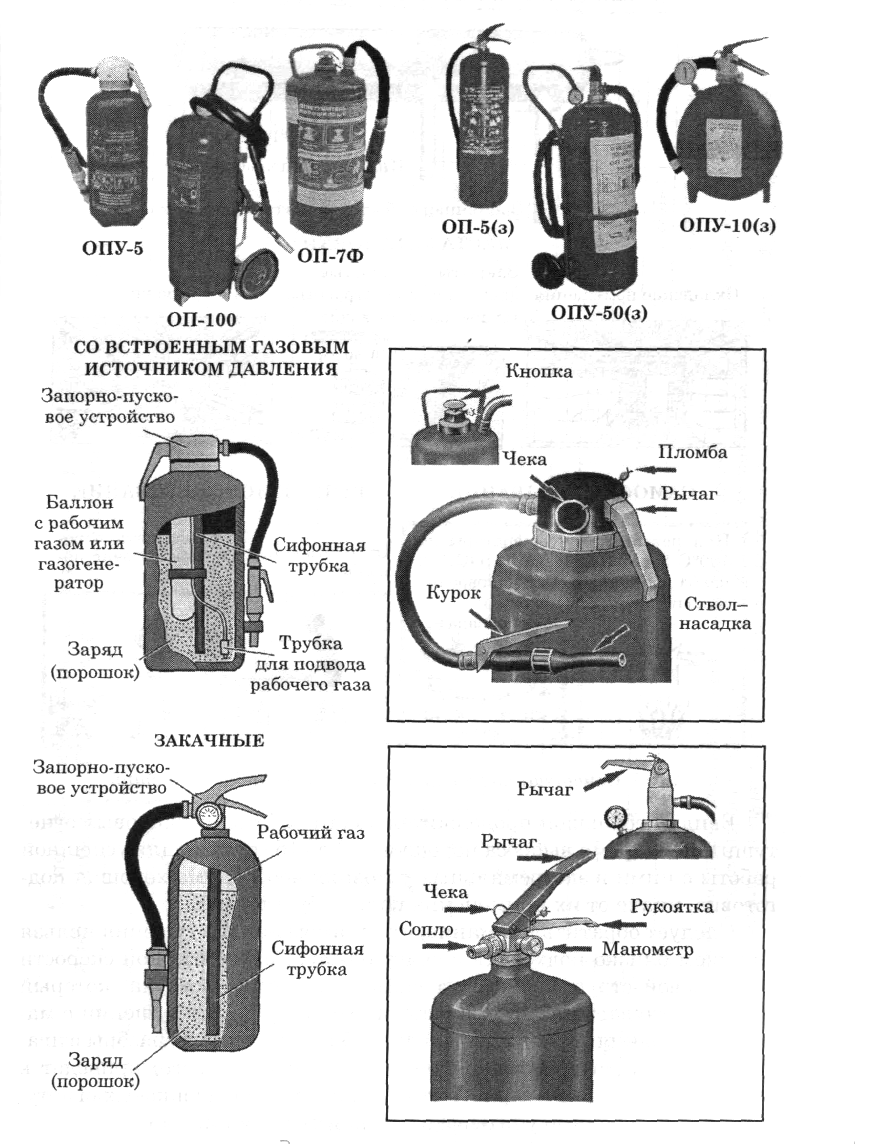 Рис. 1 Порошковые огнетушителиДля тушения очага пожара с большого расстояния целесообразно приме- нять порошковый огнетушитель с коническим или цилиндрическим насадком, а с малого расстояния лучше использовать огнетушитель со щелевым насадком, даю- щим плоскую расширяющуюся струю. При использовании огнетушителей со ще- левым насадком выше эффективность тушения и меньше опасность разбрызгива- ния горящей жидкости или разлета мелких горящих твердых частиц. Это особенно актуально при тушении горящих металлов, где необходимо применять порошко- вые огнетушители со специальным зарядом и оснащение «успокоителем» - устрой- ством, позволяющим снизить скорость подачи огнетушащего состава и осуществлять тушение методом засыпки очага пожара и изоляции горящего металла от кислорода.Порошковые огнетушители имеют и значительные «минусы»:отсутствие при тушении охлаждающего эффекта, что может привести к повторному самовоспламенению уже потушенного горючего материала от нагре- тых поверхностей;сложность тушения из-за резкого ухудшения видимости очага и путей выхода (особенно в помещениях небольшого объема), значительной отдачи при работе с передвижными закачными огнетушителями;опасны для здоровья людей ввиду высокой задымленности в результате образования порошкового облака в процессе тушения;наносят ущерб оборудованию и материалам из-за значительного загряз- нения порошком защищаемого объекта;возможны отказы в работе вследствие образования пробок из-за способ- ности к комкованию и слеживанию порошков при хранении;возможно появление разрядов статического электричества при работе порошковых огнетушителей с насадком, выполненным из полимерных материа- лов, что сужает область их применения.Углекислотные огнетушителиУглекислотные огнетушители (рис. 2) в меньшей степени имеют «мину- сы», перечисленные для порошковых огнетушителей, однако обладают меньшей огнетушащей эффективностью и гораздо большей ценой. Огнетушащая концен- трация диоксида углерода от 20 до 40%. Нормативная величина расхода диоксида углерода при объемном тушении составляет 0,7 кг на 1 м3 защищаемого помеще- ния. Наибольшее применение нашли для тушения пожаров в электроустановках, находящихся под напряжением до 10000 В, в музеях, архивах и библиотеках.Углекислотные огнетушители (в зависимости от содержания паров воды в заряде) выпускаются для работы в диапазоне температур от -20 до +50 0С и туше- ния электроустановок, находящихся под напряжением до 1000 В или для работы в диапазоне температур -40 до +50 0С и тушения электроустановок, находящихся  под напряжением до 10000 В.Недостатки углекислотных огнетушителей:при огнетушащих концентрациях опасны для здоровья людей;возможность появления значительных тепловых напряжений в конст- рукциях при воздействии на них огнетушащего вещества с относительно низкой минусовой температурой и в результате – потеря ими несущей способности;возможно появление разрядов статического электричества на раструбе при выходе огнетушащего состава из огнетушителя;опасность обморожения при соприкосновении с металлическими дета- лями огнетушителя или струей;сильная зависимость интенсивности выхода огнетушащего вещества от температуры окружающей среды.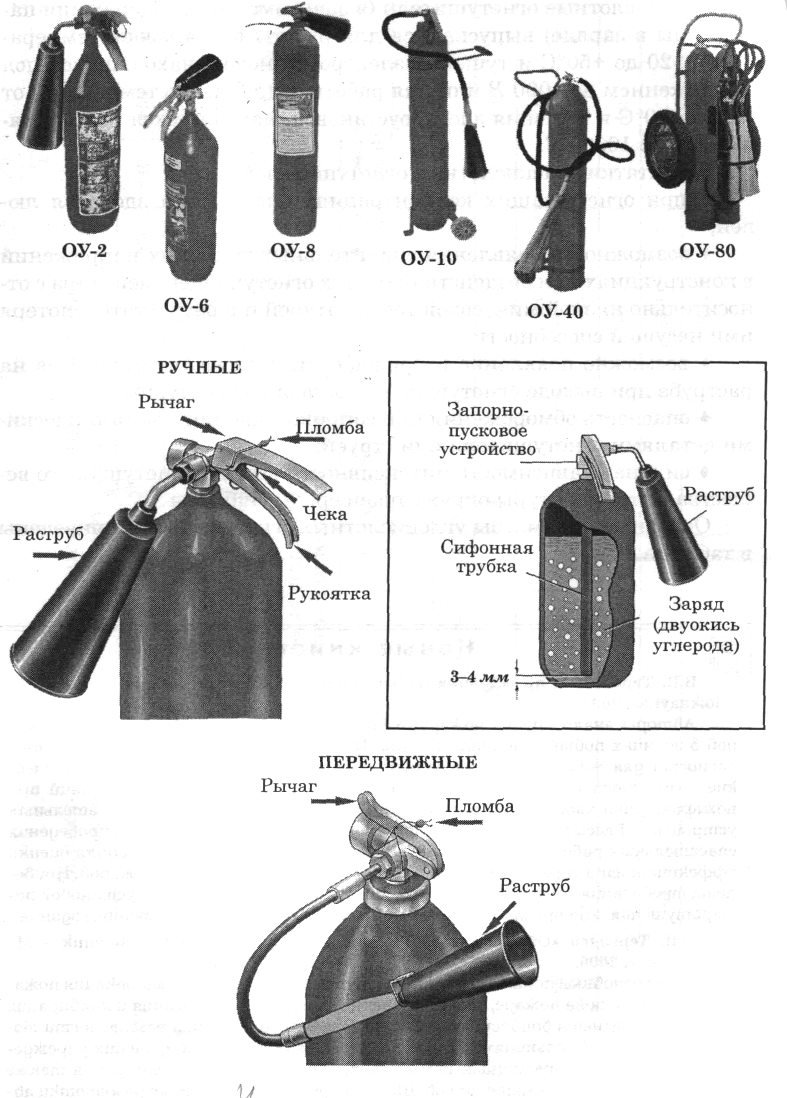 Рис. 2 Углекислотные огнетушителиВоздушно-пенныеи воздушно-эмульсионные огнетушителиВоздушно-пенные огнетушители (рис. 3) наиболее пригодны для тушения пожаров твердых горючих веществ, особенно если на них установлен ствол пены низкой кратности или распылитель струи огнетушащего вещества, а также для тушения пожаров горючих жидкостей. В этом случае огнетушитель комплектуется специальным пеногенератором.Эффективность воздушно-пенных огнетушителей значительно возрастает при использовании заряда на основе фторсодержащих пленкообразующих пенооб- разователей.Находящиеся в  продаже воздушно-пенные огнетушители  комплектуются,как правило, только одним из насадков, тип которого необходимо определить пе- ред приобретением огнетушителя.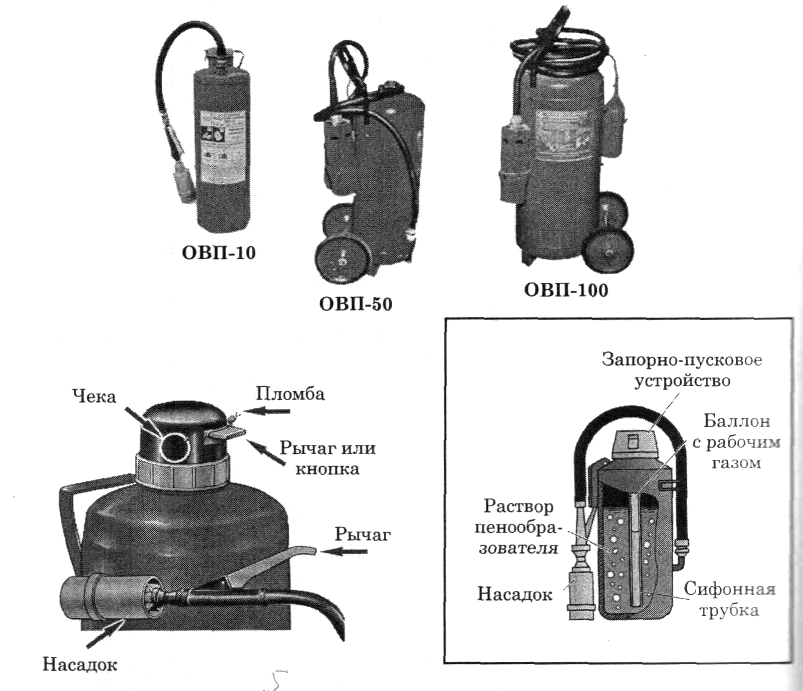 Рис. 3 Воздушно-пенные огнетушителиВ воздушно-эмульсионных огнетушителях в качестве заряда используют водный раствор фторсодержащего пенкообразующего пенообразователя, а в каче- стве насадка – любой водный распылитель. Эмульсия образуется при ударе капель распыленного заряда огнетушителя о горящую поверхность, на которой создается тонкая защитная пленка, а получающийся вспененный слой воздушной эмульсии предохраняет эту пленку от воздействия пламени.Как правило, воздушно-пенные и воздушно-эмульсионные огнетушители изготавливают для работы в диапазоне температур от +5 (иногда от 0 или даже -до +50 0С и с различными объемами заряда – от 2 до 100 л.Воздушно-пенные и воздушно-эмульсионные огнетушители выпускаются  в закачном исполнении или с источником вытесняющего газа. Время работы огне- тушителей не менее 15 секунд, и тушение пожара не представляет серьезных трудностей, но, тем не менее, требует определенных навыков.Недостатки воздушно-пенных и воздушно-эмульсионных огнетушителей:возможность замерзания рабочего раствора при отрицательных темпера-турах; ряда;низкая стойкость и высокая коррозионная активность огнетушащего  за-нельзя  применять  для тушения сильнонагретых поверхностей или   рас-плавленных и бурно реагирующих с водой веществ.Воздушно-пенные огнетушители также нельзя применять для тушения по- жаров электрооборудования, находящегося под напряжением.Химические пенные огнетушители в настоящее время не производятся, имеют ограниченное применение и предназначены для тушения твердых материа- лов.Устройство огнетушителейОгнетушители в основном состоят из:корпуса для хранения огнетушащего вещества;баллона со сжатым или сжиженным газом вытеснения огнетушащего вещества из корпуса огнетушителя. Вместо баллона может использоваться газоге- нерирующее устройство;газовой трубки с аэратором (использует только в порошковых огнету- шителях). Газ, проходя через слой порошка и взрыхляя (аэрируя) его, поднимается в верхнюю часть корпуса, создавая избыточное (рабочее) давление;сифонной трубки, по которой огнетушащее вещество выбрасывается из огнетушителя;ручки для переноса огнетушителей;чеки для предотвращения случайного срабатывания;устройства (колес) для перемещения огнетушителя (передвижного).Размещение и содержание первичных средств тушения пожаровОгнетушители следует располагать таким образом, чтобы они были защи- щены от воздействия прямых солнечных лучей, тепловых потоков, механических воздействий и других неблагоприятных факторов (вибрация, агрессивная среда, повышенная влажность и т.д.). Они должны быть хорошо видны и легкодоступны в случае пожара.Предпочтительно размещать огнетушители вблизи мест наиболее вероят- ного возникновения пожара, вдоль путей прохода, а также около выхода из поме- щения: они не должны препятствовать полному открыванию дверей и эвакуации людей во время пожара.В помещениях, заполненных производственным или другими оборудова- нием, заслоняющим огнетушители, следует установить указатели их местораспо- ложения. Указатели должны располагаться на видных местах на высоте 2,0-2,5 м от уровня пола.Разделенные межу собой пожароопасные участки помещения должны иметь индивидуальные средства пожаротушения.Огнетушители необходимо содержать в исправном состоянии, периодиче- ски осматривать, проверять и своевременно перезаряжать.В зимнее время (при минусовой температуре) огнетушители с зарядом на водной основе (кроме огнетушителей с морозостойким водным зарядом) и бочки с водой необходимо убирать в отапливаемые помещения, а в местах летнего хране- ния вывешивать знаки (таблички) о их нахождении в настоящее время.Размещение первичных средств пожаротушения в коридорах и проходах не должно препятствовать безопасной эвакуации людей. Огнетушители, имеющие полную массу менее 15 кг, следует располагать на видных местах, вблизи от выхо- дов  из помещений,  на  высоте  не  более  1,5 м, а огнетушители, имеющие полнуюмассу 15 кг и более, - на высоте не более 1,0 м от уровня пола.Переносные огнетушители рекомендуется устанавливать в специальных пожарных шкафах (совместно с пожарными кранами), или в обособленных пожар- ных шкафах для огнетушителей, или на подвесных кронштейнах.Дверцы пожарных шкафов должны иметь остекленные или другие про- зрачные вставки для визуального определения находящегося в них пожарного оборудования.Запорно-пусковое устройство огнетушителей и дверцы пожарных шкафов следует опломбировать. Ключи от замков пожарных шкафов должны находиться в специальном углублении – непосредственно на дверцах пожарных шкафов.Практика эксплуатации пожарных шкафов для огнетушителей и пожарных кранов показывает, что они часто становятся местом для хранения различных ве- ществ, особенно в помещениях с массовым круглосуточным пребыванием взрос- лых и детей: больницах, санаториях, домах отдыха, детских оздоровительных и спортивных лагерях и т.п. Отмечались случаи, когда вещи прятались внутри по- жарных рукавов и стволов. При пожаре спрятанная вещь перекрывала ствол и ис- ключала возможность для поступления в него воды.Администрации объектов, чтобы не допустить хранение вещей в пожарных шкафах и ящиках с песком, забивают их гвоздями. Поэтому для извлечения по- жарного оборудования требуется значительное время, что приводит к распростра- нению пожара.Во избежание ситуаций требуется проводить эффективную профилактиче- скую работу среди находящихся в данных учреждениях людей и качественное со- держание пожарного оборудования.Особенности применения огнетушителейПродолжительность действия большинства переносных огнетушителей со- ставляет от нескольких секунд до нескольких минут, при пользовании необходимо действовать быстро, решительно, а главное – правильно.Обучение правилам работы с огнетушителями различных типов будет бо- лее действенным, если оно сопровождается просмотром кино- или видеоматериа- лов, показом на практике процессов тушения. Самым эффективным методом обу- чения является самостоятельное тушение обучающимися модельного очага пожа- ра, что позволяет ему преодолеть страх перед огнем и обрести уверенность в своих силах.Каждый, кто может использовать огнетушитель, должен знать его устрой- ство и механизм действия, уметь свободно обращаться с ним.Вначале необходимо внимательно изучить инструкцию по его примене- нию, которая изложена в паспорте огнетушителя и приведена в виде пиктограмм на его этикетке, и в дальнейшем действовать в соответствии с этими указаниями.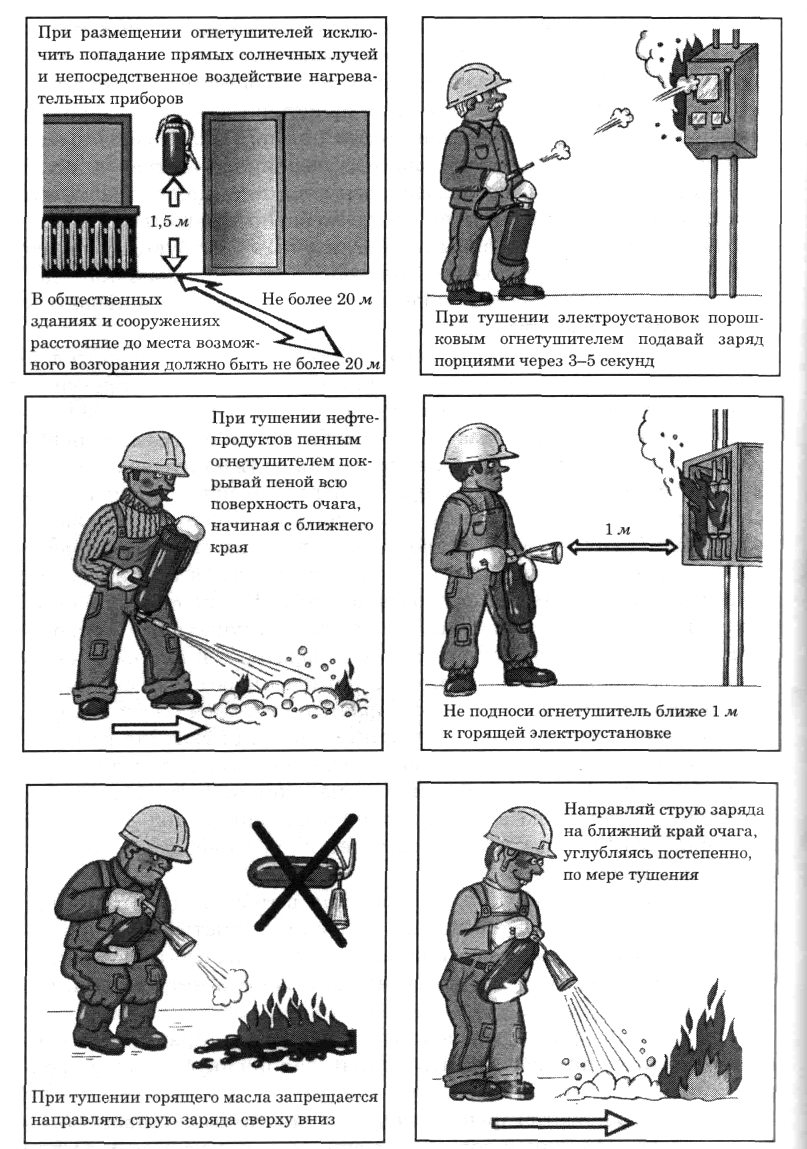 Рис. 4 Правила работы с огнетушителямиЧтобы привести огнетушитель в действие (кроме огнетушителей аэрозоль- ного типа), следует сорвать пломбу и вынуть блокирующий фиксатор (предохра- нительную чеку). Затем для огнетушителей с источниками вытесняющего газа (с газовым баллоном или с газогенерирующим устройством) необходимо воздейство- вать на пусковой рычаг или ударить рукой по кнопке запускающего устройства, расположенной в запорно-пусковой головке огнетушителя. При этом боек накалы- вает мембрану газового баллончика, вскрывая его, или ударяет по капсюлю газо- генерирующего устройства, запуская тем самым химическую реакцию между его компонентами. Газ по специальному каналу поступает в верхнюю часть корпуса огнетушителя с жидкостным зарядом или через газовую трубку-аэратор – в ниж- нюю часть корпуса порошкового огнетушителя, проходит через слой огнетушаще- го порошка, взрыхляя его, и собирается в верхней части корпуса огнетушителя. То же происходит при открывании вентиля газового баллона, расположенного снару- жи передвижного огнетушителя.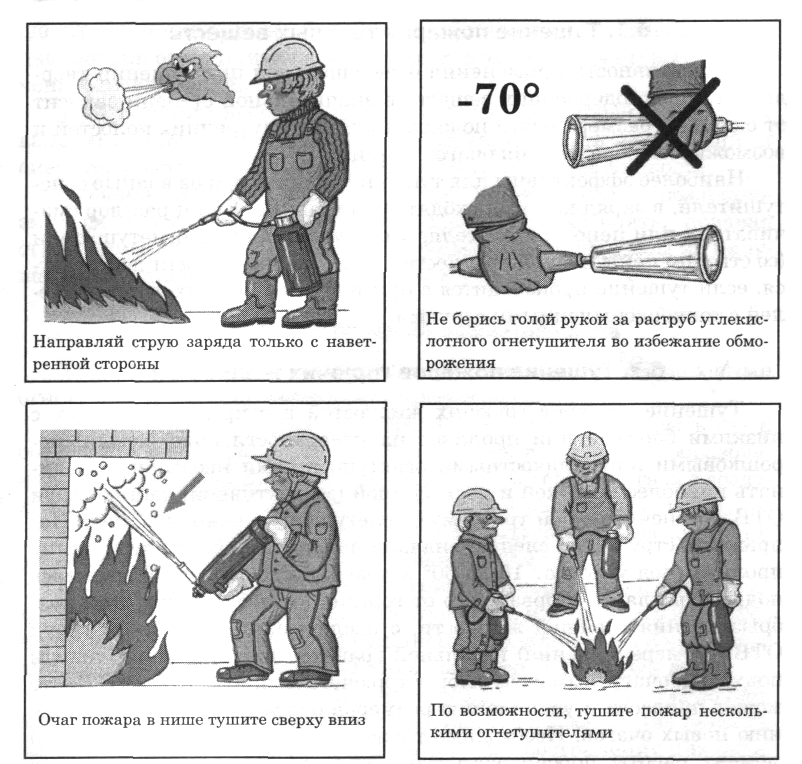 Рис. 5 Правила работы с огнетушителямиДля закачных огнетушителей эта операция отсутствует, так как огнетуша- щее вещество в них постоянно находится под действием давления сжатого газа  или паров огнетушащего вещества (в углекислотных огнетушителях).Под действием избыточного давления вытесняющего газа (или паров ОТВ) огнетушащего вещества из корпуса огнетушителя по сифонной трубке, затем через клапан запорно-пускового устройства и шланг (при его наличии) поступает в на- садок огнетушителя, где формируется его струя.Необходимо приблизиться к очагу пожара, направить на него насадок ог- нетушителя, открыть клапан запорно-пускового устройства и приступить к туше- нию.Подходить к очагу горения следует с наветренной стороны (чтобы ветер или воздушный поток бил в спину) на расстояние не ближе минимальной длины струи огнетушащего вещества (величина которой как правило, указывается на этикетке огнетушителя). Необходимо учитывать, что сильный ветер может поме- шать тушению, снося с очага пожара огнетушащее вещество и интенсифицируя горение.Общие принципы тушения переносными огнетушителями приведены на рисунке 4 и 5.Тактика тушения воздушно-пенными огнетушителями имеет свои особен- ности. Так, например, при тушении проливов горючей жидкости поток пены сле- дует подавать на очаг пожара таким образом, чтобы не разрушать уже накопив- шийся слой пены.Тушение пожаров горючих жидкостейТушение пожаров горючих жидкостей в открытых емкостях с низкими бортами или проливов на поверхности пола (земли) порошковыми или жидкост- ными огнетушителями необходимо начинать наиболее широкой и насыщенной (эффективной) частью струи ОТВ, обеспечивающей требуемую огнетушащую концентрацию. Направлять струю ОТВ следует сначала на ближний борт или гра- ницу пролива (под углом от 15 до 600 к поверхности горючего), стремясь подре- зать пламя, оторвать его от горючего и избежать при этом разбрызгивания горя- щей жидкости, с последующим переносом струи ОТВ (по мере тушения) к дальней границе пролива. При близком подходе к очагу возможен выброс горючего мощ- ной струей ОТВ, что может привести к увеличению размеров очага пожара или появлению новых очагов. Необходимо также учитывать, что в начальный момент работы порошкового огнетушителя струя, имея большую скорость, энергично за- хватывает (эжектирует) прилегающие слои воздуха и несет их к очагу пожара, усиливая его горение в первый момент тушения.Нельзя значительно отклонять огнетушитель от вертикального положения, так как при этом возможно прерывание потока ОТВ.Если облако ОТВ полностью накрывает очаг, тушение происходит доста- точно легко. Если же размеры очага превышают сечение струи ОТВ, распыляю- щий насадок огнетушителя необходимо быстро перемещать в горизонтальной плоскости из стороны в сторону, чтобы накрыть облаком ОТВ всю поверхность горящей жидкости и поддерживать над ней необходимую огнетушащую концен- трацию ОТВ, одновременно сгоняя пламя к противопожарному борту резервуара или границе пролива, до полной ликвидации горения.Если после воспламенения жидкости прошло более одной минуты или площадь тушения превышает огнетушащую способность одного огнетушителя, необходимо задействовать для тушения очага два или три огнетушителя, которые обязательно должны быть включены одновременно.При тушении небольшого слоя жидкости, горящей в емкости с высокими бортами, струю ОТВ необходимо подавать на дальний от оператора борт, стараясь избежать выброса горящей жидкости.Тушение горящей жидкости воздушно-пенным и воздушно-эмусионными огнетушителями следует осуществлять, подавая струю пены или эмульсии вскользь на борт емкости, чтобы не нарушать уже накопившийся слой пены или эмульсии.Тушение пожаров в электроустановкахТушение пожаров в электроустановках осуществляется после снятия на- пряжения с горящей и соседних установок. В исключительных случаях, когда на- пряжение с горящих установок снять невозможно, допускается тушение их под напряжением порошковыми (до 1кВ) или углекислотными (до10 кВ) средствами.Чтобы во время тушения избежать поражения электрическим током, необ- ходимо соблюдать безопасные расстояния до электроустановок, использовать в огнетушителях насадки из диэлектрических материалов, а также применять  инди-видуальные изолирующие средства (диэлектрические калоши, сапоги, перчатки).Тушение пожаров электроустановок под напряжением водными и воздуш- но-пенными огнетушителями запрещается, за исключением водных огнетушите- лей, образующих тонкораспыленную струю ОТВ, при соблюдении указанных вы- ше мер безопасности.Техническое обслуживание и перезарядка огнетушителейТехническое обслуживание огнетушителей включает в себя комплекс раз- личных мероприятий, направленных на поддержание работоспособности огнету- шителей в период использования, хранения или транспортирования. Выполнение этих мероприятий необходимо для получения максимальной уверенности в безот- казной и безопасной работе огнетушителей, с обеспечением необходимых функ- циональных параметров, определяемых технической документацией.Техническое обслуживание огнетушителей включает в себя:первичный осмотр перед введением их в эксплуатацию;периодические осмотры огнетушителей, находящихся на отведенных им местах в режиме ожидания;ежегодный осмотр и техническое обслуживание;техническое обслуживание огнетушителей после применения или по ис- течении срока эксплуатации до плановой перезарядки.Периодический технический осмотр огнетушителей проводится для про- верки их наличия, исправности и работоспособности, т.е. для получения достаточ- ной гарантии, что каждый из них находится на предназначенном месте, подход к нему свободен, он заряжен (не сработан и не испорчен), не имеет видимых меха- нических повреждений, препятствующих его работе, и не произошло утечки вы- тесняющего газа или газового огнетушащего вещества.Периодические технические осмотры должны проводиться уполномочен- ными на это сотрудниками организации, эксплуатирующей данные огнетушители, которые прошли соответствующее обучение.Все работы по техническому обслуживанию огнетушителей, включающие их разборку, ремонт, испытание и перезарядку, должны выполняться только спе- циализированными подразделениями или организациями, имеющими соответст- вующую лицензию государственной противопожарной службы МЧС России.Огнетушители в ходе эксплуатации следует периодически проверять, ис- пытывать на прочность и перезаряжать. Сроки проверок, испытаний и перезарядок огнетушителей, как правило, указываются на их этикетках или в паспортах (руко- водствах по эксплуатации).На объекте должно быть назначено должностное лицо, ответственное за приобретение, учет, состояние, сохранность и техническое обслуживание огнету- шителей и других первичных средств пожаротушения.Перечень Законодательных и нормативных правовых актов для пользования в образовательных учрежденияхФедеральный закон от 22.07.08 № 123-ФЗ «Технический регламент о требованиях пожарной безопасности»;Федеральный закон от 21.12.94 № 69-ФЗ «О пожарной безопасности»;Правила пожарной безопасности в Российской Федерации (ППБ 01-03). Утверждены приказом МЧС РФ от 18.06.03 № 313;Правила     пожарной безопасности для учреждений образования (ППБ 101-89);СП  1.13130.2009  «Системы противопожарной  защиты. Эвакуационныепути и выходы»;СП 2.13130.2009 «Системы противопожарной защиты. Обеспечение ог- нестойкости объектов защиты»;СП 3.13130.2009 «Системы противопожарной защиты. Система опове- щения и управления эвакуацией людей при пожаре. Требования пожарной безо- пасности»;СП 4.13130.2009 «Системы противопожарной защиты. Ограничение распространения пожара на объектах защиты. Требования к объемно- планировочным и конструктивным решениям»;СП 5.13130.2009 «Системы противопожарной защиты. Установки по- жарной сигнализации и пожаротушения автоматические. Нормы и правила проек- тирования»;СП 6.13130.2009 «Системы противопожарной защиты. Электрооборудо- вание. Требования пожарной безопасности»;СП 7.13130.2009 «Отопление, вентиляция и кондиционирование. Проти- вопожарные требования»;СП 12.13130.2009 «Определение категории помещений, зданий и на- ружных установок по взрывопожарной и пожарной опасности».Правила пожарной  безопасностидля общеобразовательных школ, профессионально-технических училищ, школ-интернатов, детских домов, дошкольных, внешкольных и других учебно-воспитательных учреждений (ППБ 101-89)1.  Общие положенияНастоящие правила устанавливают требования пожарной безопасности для всех типов общеобразовательных школ, профессионально-технических училищ, школ интернатов (в том числе школ-интернатов для детей с дефектами умственно- го и физического развития), детских домов, детских дошкольных учреждений (детских садов, детских яслей-садов для детей с дефектами умственного и физиче- ского развития), детских внешкольных учреждений (учебно-производственных комбинатов, дворцов и домов пионеров и школьников, юношеских клубов, домов художественного воспитания детей, станций юных техников и юных натуралистов и т.п.), детских музыкальных, художественных и хореографических школ и дет- ско-юношеских спортивных школ (далее – детских учреждений) независимо от их ведомственной принадлежности.Требования, устанавливающие специфику обеспечения пожарной  безопас-ности в учебно-производственных мастерских, мастерских трудового обучения, кабинетах и лабораториях, лагерях труда и отдыха, столовых, буфетах, медпунк- тах, музеях, спортивных сооружениях, складских помещениях и т.п., при проведе- нии сельскохозяйственных и других видов специальных работ и занятий в детских учреждениях, определяются соответствующими общесоюзными и отраслевыми правилами пожарной безопасности.Руководители, учителя, воспитатели, преподаватели, обслуживающий пер- сонал и другие работники детских учреждений (далее – работники детских учреж- дений), а также учащиеся и воспитанники обязаны знать и строго выполнять пра- вила пожарной безопасности, а в случае возникновения пожара принимать все за- висящие от них меры к эвакуации людей и тушению пожара.Ответственность за обеспечение пожарной безопасности детских учрежде- ний несут их руководители – директора, заведующие.Руководитель детского учреждения обязан:а) обеспечить выполнение настоящих правил и осуществлять контроль за соблюдением установленного противопожарного режима всеми работниками, учащимися и воспитанниками, принимать срочные меры по устранению отмечен- ных недостатков;б) организовать изучение настоящих правил и проведение противопожар- ного инструктажа с работниками детских учреждений по программе, приведенной в приложении 3. Определить сроки, место и порядок проведения противопожарно- го инструктажа, а также список должностных лиц, на которых возлагается его проведение.Лица, не прошедшие противопожарный инструктаж, а также показавшие неудовлетворительные знания, к работе не допускаются.С учащимися V-XI классов один раз в учебную четверть во внеурочное время должны проводиться занятия по изучению правил пожарной безопасности,  а с учащимися младших классов и детьми старшего дошкольного возраста – бесе- ды по предупреждению пожаров в школе и дома. Программа обучения приведена в приложении 4;в) организовать из числа учащихся и воспитанников школ, профессио- нально-технических училищ, школ-интернатов и детских домов (кроме учрежде- ний для детей с дефектам умственного и физического развития) – дружины юных пожарных, обеспечив их работу в соответствии с Положением о дружинах юных пожарных (приложение 5);г) обеспечить разработку и утвердить план эвакуации и порядок оповеще- ния людей, устанавливающие обязанности и действия работников детского учреж- дения на случай возникновения пожара (примерный план эвакуации приведен в приложении 1).План эвакуации и порядок эвакуации должны своевременно пересматри- ваться с учетом изменяющихся условий.Практические занятия по отработке плана эвакуации должны проводиться не реже одного раза в полугодие (в детских учреждениях сезонного типа – в нача- ле каждой смены);д) установить порядок осмотра и закрытия помещений и зданий по оконча- нии занятий и работы детского учреждения;е) осуществлять контроль за соблюдением противопожарного режима арендующими организациями;ж) обеспечить своевременное выполнение мероприятий пожарной безо- пасности, предложенных органами государственного пожарного надзора и преду- смотренных приказами и указаниями вышестоящих органов.В детских учреждениях с круглосуточным пребыванием учащихся или воспитанников дежурный по учреждению в выходные и праздничные дни, а также в вечерние и ночные часы обязан:а) при заступлении на дежурство проверить наличие и состояние средств пожаротушения, исправность телефонной связи, дежурного освещения и пожар- ной сигнализации, а также убедиться, что все пути эвакуации (коридоры, лестнич- ные клетки, тамбуры, фойе, холлы, вестибюли) не загромождены, а двери эвакуа- ционных выходов при необходимости могут быть беспрепятственно открыты.В случае обнаружения нарушений противопожарного режима и неисправ- ностей, в результате которых возможно возникновение пожара, принять меры к их устранению, а при необходимости сообщить руководителю или заменяющему его работнику;б) иметь списки (журналы) учащихся, воспитанников и работников, нахо- дящихся в детском учреждении, знать места их расположения и сообщать сведе- ния о количестве людей в пожарную охрану;в) постоянно иметь при себе комплект ключей от дверей эвакуационных выходов и ворот автомобильных выездов на территории детского учреждения, а также ручной электрически фонарь.Ответственность за обеспечение противопожарного режима в арендуемых зданиях и помещениях, а также за выполнение противопожарных мероприятий, указанных в договоре на аренду, несут руководители арендующих организаций.2.Общие требования пожарной безопасности 2.1Содержание территории, зданий и помещенийВсе детские учреждения перед началом учебного года (первой  сменыдля детских учреждений сезонного типа) должны быть приняты соответствующи- ми комиссиями, в состав которых включаются представители государственного пожарного надзора.Территория детского учреждения должна постоянно содержаться в чистоте. Отходы горючих материалов, опавшие листья и сухую траву следует ре- гулярно убирать и вывозить с территории.Дороги, проезды и подъезды к зданиям и пожарным водоисточникам, а также доступы к пожарному инвентарю и оборудованию должны быть всегда свободными.О закрытии отдельных участков дорог или подъездов в связи с проведени- ем ремонтных работ или по другим причинам, препятствующим проезду пожар- ных автомобилей, следует немедленно уведомлять пожарную охрану.Противопожарные разрывы между зданиями не должны использо- ваться для складирования материалов и оборудования, а также для стоянки авто- транспорта.Разведение костров, сжигание мусора и устройство открытых кухон- ных очагов на территории не допускается.В многоэтажных зданиях детских учреждений группы (класса) детей младших возрастов следует размещать не выше второго этажа.Вместимость помещений должна соответствовать установленным нормам.Расстановка мебели и оборудования в кассах, кабинетах, мастерских, спальнях, столовых и других помещениях не должна препятствовать эвакуации людей и подходу к средствам пожаротушения.В коридорах, вестибюлях, холлах, на лестничных клетках и дверях эвакуационных выходов должны иметься предписывающие и указательные знаки безопасности.Эвакуационные подходы, выходы, коридоры, тамбуры и лестницы не должны загромождаться какими-либо предметами и оборудованием.Двери лестничных клеток, коридоров, тамбуров и холлов должны иметь уплотнения в притворах и оборудованы устройствами для самозакрывания, которые должны постоянно находиться в исправном состоянии.В период пребывания людей в зданиях двери эвакуационных выходов до- пускается запирать только изнутри с помощью легко открывающихся (без ключей) запоров (задвижек, крючков и т.д.).В помещениях, связанных с пребыванием детей, ковры, паласы, ков- ровые дорожки и т.п. должны быть жестко прикреплены к полу.Здания детских учреждений должны быть оборудованы средствами оповещения людей о пожаре. Для оповещения людей о пожаре могут быть исполь- зованы внутренняя телефонная и радиотрансляционная сети, специально смонти- рованные сети вещания, звонки и другие звуковые сигналы.В чердачных помещениях не разрешается производить сушку белья, устраивать склады (за исключением хранения оконных рам), архивы, голубятни, мастерские и т.п., применять для утепления перекрытий торф, стружку опилки и другие горючие материалы, крепить к дымоходам радио и телевизорные антенны.Двери (люки) чердачных и технических помещений (насосных, вен- тиляционных камер, бойлерных, складов, кладовых, электрощитов и т.д.) должны быть постоянно закрыты на замок. Ключи от замков следует хранить в определен- ном месте, доступном для получения их в любое время суток. На дверях (люках) чердачных и технических помещений должны быть надписи, определяющие на- значение помещений и место хранения ключей.Наружные пожарные лестницы, лестницы – стремянки и ограждения на крышах зданий должны содержаться в исправном состоянии. Допускается ниж- нюю часть наружных вертикальных пожарных лестниц закрывать легко снимае- мыми щитами на высоту не более 2,5 м от уровня земли.Слуховые окна чердачных помещений должны быть остекленные и находиться в замкнутом состоянии.В зданиях детских учреждений проживание обслуживающего персо- нала и других лиц не допускается.Размещение аккумуляторных, хранение легковоспламеняющихся и горючих жидкостей, баллонов с горючими газами и кислородом, целлулоида и других легковоспламеняющихся материалов в зданиях, связанные с пребыванием детей, а также в подвальных и цокольных помещениях не допускается.Приямки окон подвальных и цокольных помещений должны содер- жаться в чистоте. Не допускается устанавливать на приямках и окнах несъемные металлические решетки, загромождать приямки и закладывать кирпичом оконные проемы.2.2.21 В зданиях детских учреждений запрещается:а) производить перепланировку помещений с отступлением от требований строительных норм и правил;б) использовать для отделки стен и потолков путей эвакуации (рекреаций, лестничных клеток, фойе, вестибюлей, коридоров и т.п.) горючие материалы;в) устанавливать решетки, жалюзи и подобные им несъемные солнцеза- щитные, декоративные и архитектурные устройства на окнах помещений, связан- ные с пребыванием людей, лестничных клеток, коридоров, холлов и вестибюлей;г) снимать дверные полотна в проемах, соединяющих коридоры с лестнич- ными клетками;д) забивать двери эвакуационных выходов;е) применять для целей отопления нестандартные (самодельные) нагрева- тельные устройства;ж) использовать электроплитки, кипятильники, электрочайники, газовые плиты и т.п. для приготовления пищи и трудового обучения (за исключением спе- циально оборудованных помещений;з) устанавливать зеркала и устраивать ложные двери на путях эвакуации;  и)  проводить  огневые,  электрогазосварочные  и другие виды пожароопас-ных работ в зданиях при наличии в их помещениях людей;к) обертывать электрические лампы бумагой, материей и другими горючи- ми материалами;л) применять для освещения свечи, керосиновые лампы и фонари;м) производить уборку помещений, очистку деталей и оборудования с применением легковоспламеняющихся и горючих жидкостей;н) производить обогревание труб систем отопления, водоснабжения, кана- лизации и т.п. с применением открытого огня. Для этих целей следует применять горячую воду, пар или нагретый песок;о) хранить на рабочих местах и в шкафах, а также оставлять в карманах спецодежды использованные обтирочные материалы;п) оставлять без присмотра включенные в сети счетные и пишущие ма- шинки, радиоприемники, телевизоры и другие электроприборы.Одежду и обувь следует сушить в специально выделенных для этой цели помещения или шкафах, выполненных из негорючих материалов, с обогре- вом радиатора водяного отопления.Огневые и варочные работы могут быть допущены только с пись- менного размещения руководителя детского учреждения.Пользование утюгом разрешается только в специально отведенных помещениях под наблюдением работника детского учреждения. Использование помещений для других целей, в том числе для хранения белья, не допускается. Глажение разрешается только утюгом с исправными терморегуляторами и свето- выми индикаторами включения. Утюги должны устанавливаться на подставках из огнеупорных материалов.Все здания и помещения детского учреждения должны быть обеспе- чены первичными средствами пожаротушения (приложение 2).По окончании занятий в классах, мастерских, кабинетах и лаборато- риях учителя, преподаватели, лаборанты, мастера производственного обучения другие работники детских учреждений должны тщательно осмотреть помещения, устранить выявленные недостатки и закрыть помещения, обесточив электросеть.Отопление, вентиляция и кондиционирование воздуха.Перед началом отопительного сезона котельные, калориферные уста- новки, печи и другие приборы отопления, а перед началом учебного года (первой смены для детских учреждений сезонного типа) системы вентиляции и кондицио- нирования воздуха и кухонные очаги должны быть тщательно проверены и отре- монтированы, а обслуживающий их персонал должен пройти противопожарный инструктаж.Неисправные устройства систем отопления, вентиляции и кондицио- нирования воздуха, а также кухонные очаги эксплуатировать не допускается.В помещениях котельных запрещается:а) производить работы, не связанные с эксплуатацией котельных устано- вок, допускать в котельную и поручать наблюдение за работой котлов посторон- ним лицам;б) допускать подтекание жидкого топлива или утечку газа в местах соеди- нения трубопроводов и из форсунок;в) подавать топливо при потухших форсунках или газовых горелках; г) работать при неисправных приборах контроля и автоматики;д) разжигать  котельные установки без предварительной их продувки   воз-духом;е) сушить одежду, обувь, дрова и другие горючие материалы на   конструк-циях и оборудовании котлов и трубопроводов;ж) закрывать горючими материалами жалюзи воздушного отопления; з) оставлять находящиеся в работе котлы без присмотра;и) допускать к работе лиц, не прошедших специальной подготовки, а также лиц, находящихся в нетрезвом состоянии;л) пользоваться расходными баками, не имеющими устройств для удаления топлива в аварийную емкость (безопасное место) в случае пожара.У топочного отверстия печи на деревянном полу должен быть закре- плен предтопочный металлический лист размером не менее 50х70 см.Дымоходы печей и дымоходы труб необходимо очищать от сажи пе- ред началом отопительного сезона и не реже одного раза в два месяца в течение отопительного сезона.Запрещается топить печи в ночное время в зданиях с круглосуточным пребыванием детей, а также во время проведения в детских учреждениях культур- но-массовых мероприятий.В детских учреждениях с круглосуточным пребыванием детей топка печей должна заканчиваться за два часа до отхода детей ко сну, а в детских учреждениях с дневным пребыванием детей не позднее, чем за час до прихода детей.Категорически запрещается разжигать печи керосином, бензином и другими легковоспламеняющимися и горючими жидкостями, оставлять без надзо- ра топящиеся печи, а также поручать присмотр за ними детям и посторонним ли- цам.Топить печи с неисправными и открытыми дверцами, а также исполь- зовать для топки дрова, превышающие по длине глубину топливника, не допуска- ется.При переводе печей с одного вида твердого топлива на другой они должны быть соответствующим образом переоборудованы (футеровка топливника огнеупорным кирпичом и т.д.).На чердаках все дымовые трубы и стены, в которых проходят дымо- вые каналы, должны быть побелены.Использование вентиляционных каналов для отвода продуктов сго- рания от печей и газовых приборов запрещается.Угли, зола и шлак из печей должны выгребаться в металлическую тару с ножками и плотно закрывающейся крышкой и удаляться в специально отве- денные места.Топливо (дрова, уголь, торф и т.п.) должно храниться в специально приспособленных для этих целей помещениях или на отгороженных площадках, расположенных не ближе 10 м от строений. В подвальных и цокольных помеще- ниях со сгораемыми перекрытиями хранение дров, угля и других видов топлива не допускается.Хранение в вентиляционных камерах оборудования и материалов запрещается.Автоматические огнезадерживающие устройства (заслонки, шиберы, клапаны), установленные на воздуховодах в местах пересечения противопожарных преград, устройства блокировки вентиляционных систем с автоматической пожар- ной сигнализацией и системами пожаротушения, противопожарные разделки ды- моходов, вытяжные зонты и каналы от плит должны содержаться в исправном со- стоянии.При эксплуатации систем вентиляции и кондиционирования воздуха запрещается:а) отключать огнезадерживающие устройства;б) выжигать скопившиеся в воздуховодах и зонтах жировые отложения, пыль и другие горючие вещества;в) закрывать вытяжные каналы, отверстия и решетки.В мессах забора воздуха должна быть исключена возможность появ- ления горючих газов и паров, искр и открытого огня.ЭлектроустановкиЭлектрические сети и электрооборудование, используемые в детских учреждениях, и их эксплуатация должна отвечать требованиям действующих Пра- вил технической эксплуатации электроустановок потребителей и Правил техники безопасности при эксплуатации электроустановок потребителей.Администрация детских учреждений обязана обеспечить обслужива- ние и техническую эксплуатацию электрооборудования и электросетей, своевре- менное проведение профилактических осмотров, планово-предупредительных ре- монтов и эксплуатацию электрооборудования, аппаратуры и электросетей с требо- ваниями документов, указанных в п. 2.3.1 настоящих правил, своевременно устра- нять выявленные недостатки.Соединения, оконцевания и ответвления жил проводов и кабелей должны быть выполнены с помощью опрессовки, сварки, пайки или специальных зажимов.Устройства и эксплуатация временных электросетей за исключением электропроводки, питающей места производства строительных и временных ре- монтно-монтажных работ, не допускается.В производственных, складских и других помещениях с наличием го- рючих материалов, а также материалов в сгораемой упаковке, электрические све- тильники должны иметь закрытое или защищенное исполнение (со    стекляннымиколпаками).Переносные светильники должны быть оборудованы защитными стеклянными колпаками и металлическими сетками. Для этих светильников и дру- гой переносной и передвижной электроаппаратуры следует применять гибкие ка- бели с медными жилами с резиновой изоляцией в оболочке, стойкой к окружаю- щей среде. Подключение переносных светильников следует предусматривать от ответвительных коробок со штепсельными розетками.Устройство воздушных линий электропередачи и наружных электро- проводок над сгораемыми кровлями, навесами, штабелями лесоматериалов, тары и складами для хранения материалов не допускается.Осветительная электросеть должна быть смонтирована так, чтобы светильники на расстоянии не менее 0,2 м от поверхности строительных конст- рукций из горючих материалов и не менее 0,5 м от тары в складских помещениях.Электродвигатели должны регулярно очищаться от пыли. Запрещает- ся накрывать электродвигатели какими-либо горючими материалами.все неисправности в электросетях и электроаппаратуре, которые мо- гут вызвать искрение, короткое замыкание, сверхдопустимый нагрев изоляции ка- белей и проводов, должны немедленно устраняться. Неисправные электросети и электроаппаратуру следует немедленно отключать до приведения их в пожаробе- зопасное состояние.При эксплуатации электроустановок запрещается:а) использовать кабели и провода с поврежденной или потерявшей защит- ные свойства изоляцией;б) оставлять под напряжением электрические провода и кабели с неизоли- рованными концами;в) пользоваться поврежденными (неисправными) розетками, ответвитель- ными коробками, рубильниками и другими электроустановочными изделиями;г) завязывать и скручивать электропровода, а также оттягивать провода и светильники, подвешивать светильники (за исключением открытых ламп) на элек- трических проводах;д) использовать ролики, выключатели, штепсельные розетки для подвеши- вания одежды и других предметов;е) применять для подкладки электросетей радио- и телефонные провода;ж) применять в качестве электрической защиты самодельные и некалибро- ванные предохранители;з) снимать стеклянные колпаки со светильников закрытого исполнения.Всякого рода новые подключения различных токоприемников (элек- тродвигателей, нагревательных приборов и т.п.) должны производиться только по- сле проведения соответствующих расчетов, допускающих возможность таких под- ключений.Во всех помещениях (независимо от их назначений), которые по окончании работ закрываются и не контролируются, все электроустановки (кроме холодильников) должны отключаться.Используемые для отопления небольших помещений масляные электрорадиаторы и греющие электропанели заводского изготовления должны иметь индивидуальную электрозащиту и исправные электрорегуляторы.Детские учреждения должны быть обеспечены электрическими фо- нарями на случай отключения электроэнергии.Противопожарное водоснабжениеАдминистрация детского учреждения обязана обеспечить техническое обслуживание, исправное состояние и постоянную готовность к использованию находящихся на балансе учреждения системы противопожарного водоснабжения (наружных водопроводных сетей с установленными на них пожарными гидранта- ми и указателями; пожарных водоемов и резервуаров; насосных станций для по- вышения давления в наружных и внутренних водопроводных сетях; пожарных пирсов и подъездов к естественным водоисточникам; внутренних пожарных кра- нов; стационарных установок водоснабжения; приспособленных для забора воды на случай пожара).Внутренние пожарные краны периодически должны подвергаться техническому обслуживанию и проверяться на работоспособность путем пуска во- ды. О результатах технического обслуживания и проверок составляют акты. (При- ложение № 6).Пожарные краны внутреннего противопожарного водопровода долж- ны быть оборудованы рукавами и стволами, помещенными в шкафы, которые пломбируются. В шкафах должен находиться рычаг для облегчения открывания крана.Пожарные рукава должны быть сухи, хорошо скатанными и присоединен- ными к кранам и стволам. Один раз в год следует производить проверку рукавов путем пуска воды под давлением и перекатывать их «на ребро».На дверце шкафа пожарного крана должны быть указаны:буквенный индекс ПК;порядковый номер пожарного крана и номер телефона ближайшей пожарной части.В случае проведения ремонтных работ или отключения участков во- допроводной сети, выхода из строя насосных станций, утечки воды из пожарных водоемов и резервуаров следует немедленно уведомить пожарную охрану.Водоемы и резервуары следует содержать в исправном состоянии, не допускать их засорения, регулярно проверять наличие в них расчетного количест- ва воды, следить за сохранностью и исправным состоянием водозаборных уст- ройств.Крышки люков пожарных резервуаров и колодцев подъемных гид- рантов должны быть постоянно закрыты. Их необходимо своевременно очищать  от грязи, льда и снега.Установки пожарной автоматики:Администрация детского учреждения должна обеспечить работоспо- собность и надежную эксплуатацию пожарной автоматики в соответствии с требо- ваниями Типовых правил технического содержания установок пожарной автома- тики. Техническое обслуживание установок пожарной автоматики должно прово- диться в соответствии с Инструкцией по организации и проведению работ по рег- ламентированному техническому обслуживанию установок пожаротушения, по- жарной и охранно-пожарной сигнализации.Учреждение, не имеющее возможности собственными силами осуществ- лять техническое обслуживание установок и содержать обслуживающий персонал, обязаны заключить соответствующие договора на обслуживание спринклерных, дренчерных и других установок автоматического пожаротушения, а также устано- вок пожарной сигнализации со специализированными организациями.При производстве работ по техническому обслуживанию и ремонту специализированной организацией, контроль за качеством их выполнения осуще- ствляет должностное лицо детского учреждения, ответственное за эксплуатацию установок.Установки пожарной автоматики должны эксплуатироваться в авто- матическом режиме и круглосуточно находиться в работоспособном состоянии.В период выполнения работ по техническому обслуживанию или ре- монту, проведение которых связано с отключением установок, администрация детского учреждения обязана обеспечить пожарную безопасность защищаемых ус- тановками помещений и поставить в известность пожарную охрану.При эксплуатации пожарной автоматики не допускается:а) устанавливать взамен вскрывшихся и неисправных оросителей пробки и заглушки;б) загромождать подходы к контрольно-сигнальным устройствам и  прибо-рам;в) складировать материалы на расстоянии не менее 0,9 м до оросителей и0,6 м до извещателей;г) использование трубопроводов установок для подвески или крепления какого-либо оборудования;д) нанесение на оросители и извещатели краски, побелки, штукатурки и других защитных покрытий при ремонтах и в процессе эксплуатации.Первичные средства пожаротушенияДетские учреждения должны быть оснащены первичными средствами пожаротушения независимо от оборудования зданий и помещений установками пожаротушения и пожарными кранами. Нормы первичных средств пожаротуше- ния приведены в приложении 2.Места расположения первичных средств пожаротушения должны ука- зываться в планах эвакуации, разрабатываемых согласно ГОСТ 12.1.114-82. Внешнее оформление и указательные знаки для определения мест расположения первичных средств пожаротушения должны соответствовать требованиям ГОСТ 12.4.026-01. Цвета сигнальные знаки безопасности и разметка сигнальная.Ручные огнетушители должны размещаться согласно требованиям ГОСТ 12.4.009-83:а) путем навески на вертикальные конструкции на высоте не более 1,5 м от уровня пола до нижнего торца огнетушителя;б) путем установки в пожарные шкафы совместно с пожарными кранами, в специальные тумбы или на пожарные стенды.Огнетушители должны устанавливаться таким образом, чтобы был ви- ден имеющийся на его корпусе текст инструкции по использованию. Конструкции и внешнее оформление тумб и шкафов для размещения огнетушителей должны позволять визуально определить тип установленных в них огнетушителей.Огнетушители должны размещаться в легкодоступных местах, где ис- ключено повреждение, попадание на них прямых солнечных лучей и атмосферных осадков, непосредственное воздействие отопительных и нагревательных приборов. При размещении огнетушителей не должны ухудшаться условия эвакуации людей.Огнетушители, размещаемые вне помещений или в     не отапливаемыхпомещениях, подлежат съему на холодный период. В этих случаях на пожарных стендах должна быть информация о местах их расположения.На период перезарядки и технического обслуживания огнетушителей, связанного с их ремонтом, взамен должны быть установлены огнетушители из ре- зервного фонда.При эксплуатации и техническом обслуживании огнетушителей следу- ет руководствоваться требованиями, изложенными в паспортах заводов- изготовителей, и утвержденными в установленном порядке регламентами техни- ческого обслуживания огнетушителей каждого типа.На территории зданий IIIа, IIIб, IV, IVа, V степеней огнестойкости, рас- положенных в сельской местности, следует оборудовать пожарные посты с набо- ром следующих первичных средств пожаротушении: огнетушители пенные емко- стью 10 л или порошковые емкостью 5 л – 2 шт., ведра – 4 шт., топоры – 2 шт., лопаты – 2 шт., багры – 2 шт., лестницы приставные – 1 шт., бочки с водой емко- стью 0,25 м3 – 2 шт. ( на зимний период заменяются ящиками с песком емкостью по 0,25 м3).Повседневный контроль за сохранностью, содержанием и постоянной готовностью к действию первичных средств пожаротушения осуществляется ли- цами, назначенными приказом руководителя детского учреждения.Использование первичных средств пожаротушения для хозяйственных и прочих нужд, не связанных с тушением пожаров, запрещается.Требования пожарной безопасности для помещений различного на- значенияУчебные классы и кабинеты:В учебных классах и кабинетах следует размещать только необходи- мые для обеспечения учебного процесса мебель, приборы, модели, принадлежно- сти, пособия, транспаранты и т.п.Приборы, мебель, принадлежности, пособия, транспаранты и т.п., размещаемые в учебных классах, кабинетах, лаборантских или в специально выде- ленных для этих целей помещениях, должны храниться в шкафах, на стеллажах или на стационарно установленных стойках.Хранение в учебных классах, кабинетах, лабораториях и лаборант- ских учебно-наглядных пособий и учебного оборудования, проведение опытов и других видов работ, которые не предусмотрены утвержденными перечнями и про- граммами, не допускается.Хранение фильмокопий, диапозитивов, слайдов, магнитных лент и т.п. осуществлять в специально выделенных для этой цели помещениях.Запрещается складывать обрезки и куски кино- и фотопленки и маг- нитной ленты в общие ящики с мусором, бумагой и другими материалами.Размещение фильмохранилищ областных, районных и межрайонных фильмотек в школьных зданиях с пребыванием детей не допускается.При эксплуатации областных, районных и межрайонных фильмохранилищ следует руководствоваться Правилами пожарной безопасности, техники безопас- ности и производственной санитарии для организаций кинопроката.Демонстрирование диапозитивов, диафильмов, слайдов и кинофильмов с установкой кинопроектора (диапроектора) передвижного типа непосредственно   вклассах и кабинетах допускается при соблюдении следующих требований:а) демонстрирование кинофильмов проводится на узкопленочной    аппара-туре;б) диапроектор или узкопленочный кинопроектор должен  устанавливатьсяс противоположной стороны от выхода из помещения;в) во время демонстрации диапозитивов, диафильмов, слайдов и кино- фильмов, присутствуют учащиеся (воспитанники) одной учебной группы в коли- честве не более 50 человек;г) к работе на киноаппаратуре допускаются только лица, имеющие квали- фикационное удостоверение киномеханика или демонстратора узкопленочного кино установленного образца, а также талон по технике безопасности, выданный местными органами кинофикации и государственного пожарного надзора;д) кинофильмы, предназначенные для очередного показа, должны хранить- ся в плотно закрытых коробках или фильмоскопах.Требования пожарной безопасности при проведении культурно- массовых мероприятийОтветственными за обеспечение пожарной безопасности при проведе- нии культурно-массовых мероприятий (вечеров, спектаклей, концертов, киносеан- сов, новогодних елок и т.п.) являются руководители детских учреждений.Перед началом культурно-массовых мероприятий руководитель детско- го учреждения должен тщательно проверить все помещения, эвакуационные пути  и выходы на соответствие их требованиям пожарной безопасности, а также убе- диться в наличии и исправном состоянии средств пожаротушения, связи и пожар- ной автоматики.Все выявленные недостатки должны быть устранены до начала культурно- массового мероприятия.На время проведения культурно-массовых мероприятий должно быть обеспечено дежурство работников детского учреждения и учащихся старших клас- сов.Во время проведения культурно-массового мероприятия с детьми должны неотлучно находиться дежурный преподаватель, классные руководители или воспитатели. Эти лица должны быть проинструктированы о мерах пожарной безопасности и порядке эвакуации детей в случае возникновения пожара и обяза- ны обеспечить строгое соблюдение требований пожарной безопасности при про- ведении культурно-массового мероприятия.Культурно-массовые мероприятия должны проводиться:а) в зданиях I и II степени огнестойкости – в помещениях любого этажа;б) в зданиях III-IV степени огнестойкости – только в помещениях первого этажа, при этом ограждающие конструкции внутри помещений зданий V степени огнестойкости должны быть оштукатурены или обработаны огнезащитным соста- вом.Проведение культурно-массовых мероприятий в подвальных и цокольных помещениях запрещается.Этажи и помещения, где проводятся культурно-массовые мероприятия, должны иметь не менее двух рассредоточенных эвакуационных выходов.Количество мест в помещениях устанавливается из расчета 0,75 м2 на одного человека, а при проведении танцев, игр и подобных им мероприятий из расчета 1,5 м2 на одного человека (без учета площади сцены). Заполнение поме- щений людьми сверх установленных норм не допускается.Количество  непрерывно  установленных  мест  в  ряду должно быть неменее:Расстояние между рядами должно быть:Ширина продольных и поперечных проходов в помещениях для про- ведения культурно-массовых мероприятий должно быть не менее одного метра, а проход, ведущий к выходам, не меньше ширины самих выходов. Все проходы и выходы должны располагаться так, чтобы не создавать встречных или пересекаю- щихся потоков людей.В помещениях для культурно-массовых мероприятий все кресла и стулья должны быть соединены в рядах между собой и прочно прикреплены к по- лу.В помещениях, используемых для танцевальных вечеров и детских игр, с количеством мест не более 200, крепление стульев к полу может не производиться.Эвакуационные выходы из помещений должны быть обозначены све- товыми указателями с надписью «Выход» белого цвета на зеленом фоне, подклю- ченными в сети аварийного или эвакуационного освещения здания. При наличии людей в помещениях световые указатели должны быть во включенном состоянии.Проведение занятий, репетиций, спектаклей и концертов, а также де- монстрация кинофильмов в актовых и подобных им залах детских учреждений разрешатся только в строгом соответствии с действующими правилами пожарной безопасности для театрально-зрительских предприятий, культурно- просветительных учреждений, кинотеатров и киноустановок.В помещениях, используемых для проведения культурно-массовых мероприятий, запрещается:а) использовать ставни на окнах для затемнения помещений; б) оклеивать стены и потолки обоями и бумагой;в) применять горючие материалы, не обработанные огнезащитными соста- вами, для акустической отделки стен и потолков;г) хранить бензин, керосин и другие легковоспламеняющиеся и горючие жидкости;д) хранить имущество, инвентарь и другие предметы, вещества и материа- лы под сценой или подмостками, а также в подвалах, расположенных под помеще- ниями;е) применять предметы оформления помещений, декорации и сценическое оборудование, изготовленные из горючих синтетических материалов, искусствен- ных тканей и волокон (пенопласта, поролона, поливинила и т.п.);ж) применять открытый огонь (факелы, свечи, канделябры, фейерверки, бенгальские огни и т.п.), использовать хлопушки, применять дуговые прожекторы, устраивать световые эффекты с применением химических и других веществ, мо- гущих вызвать загорание;з) устанавливать стулья, кресла и т.п., конструкции которых выполнены из пластмасс и легковоспламеняющихся материалов;и) устанавливать на дверях эвакуационных выходов замки и другие труд- нозакрывающиеся запоры;к) устанавливать на окнах глухие решетки.Полы помещений должны быть ровными, без порогов, ступеней, ще- лей и выбоин. При разности уровней смежных помещений в проходах должны ус- танавливаться пологие пандусы.Все сгораемые декорации, сценическое оформление, а также драпи- ровка, применяемые на окнах и дверях, должны подвергаться обработке огнеза- щитными составами и составлением акта в двух экземплярах, один из которых пе- редается заказчику, а второй хранится в организации, производившей пропитку.Руководители детских учреждений обязаны производить проверку ка- чества огнезащитной обработки декораций и конструкций перед проведением ка- ждого культурно-массового мероприятия.При проведении новогоднего вечера елка должна устанавливаться на устойчивом основании (подставка, бочка с водой) с таким расчетом, чтобы не за- труднялся выход из помещения. Ветки ели должны находиться на расстоянии не менее одного метра от стен и потолков.При отсутствии в детском учреждении электрического освещения ново- годние представления и другие культурно-массовые мероприятия должны прово- диться в дневное время.Оформление иллюстрации елки должно производиться только опыт- ным электриком.Иллюстрация елки должна быть смонтирована прочно, надежно и с соблюдением требований Правил устройства электроустановок.Лампочки в гирляндах должны быть мощностью не более 25 Вт. При этом электропровода, питающие лампочки елочного освещения, должны быть гибкими, с медными жилами. Электропровода должны иметь исправную изоляцию и под- ключаться к электросети при помощи штепсельных соединений.При неисправности елочного освещения (сильное нагревание прово- дов, мигание лампочек, искрение и т.п.) иллюминация должна быть немедленно отключена и не включаться до выяснения неисправностей и их устранения.Участие в празднике елки детей и взрослых, одетых в костюмы из ва- ты, бумаги, марли и подобных им легковоспламеняющихся материалов, не пропи- танных огнезащитным составом, запрещается.При оформлении елки запрещается:а) использовать для украшения целлулоидные и другие легковоспламе- няющиеся игрушки и украшения;б)  применять  для иллюстрации елки свечи, бенгальские огни,  фейерверки   ит.п.;в) обкладывать подставку и украшать ветки ватой и игрушками из нее,    непропитанными огнезащитным составом.Порядок действий в случае возникновения пожараВ случае возникновения пожара действия работников детских учреж- дений и привлекаемых к тушению пожара лиц в первую очередь должны быть на- правлены на обеспечение безопасности детей, их эвакуацию и спасение.Каждый работник детского учреждения, обнаруживший пожар или его признаки (задымление, запах горения или тления различных материалов, повыше- ние температуры и т.п.) обязан:а) немедленно сообщить об этом по телефону в пожарную часть (при этом необходимо четко назвать адрес учреждения, место возникновения пожара, а так- же сообщить свою должность и фамилию);б) задействовать систему оповещения людей о пожаре, приступить самому и привлечь других лиц к эвакуации детей из здания в безопасное место согласно плану эвакуации;в) известить о пожаре руководителя детского учреждения или заменяюще- го его работника;г) организовать встречу пожарных подразделений, принять меры по туше- нию пожара имеющимися в учреждении средствами пожаротушения.Руководитель детского учреждения или замещающий его работник, прибывший к месту пожара, обязан:а) проверить, сообщено ли в пожарную охрану о возникновении пожара;б) осуществлять руководство эвакуацией людей тушением пожара до при- бытия пожарных подразделений. В случае угрозы для жизни людей немедленно организовать их спасение, используя для этого все имеющиеся силы и средства;в) организовать проверку наличия детей и работников, эвакуированных из здания, по имеющимся спискам и классным журналам;г) выделить для встречи пожарных подразделений лицо, хорошо знающее расположение подъездных путей и водоисточников;д) проверить включение в работу автоматической (стационарной) систему пожаротушения;е) удалить из опасной зоны всех работников и других лиц, не занятых эва- куацией людей и ликвидацией пожара;ж) при необходимости вызвать к месту пожара милицию и другие службы; з) прекратить все работы, не связанные с мероприятиями по эвакуации лю-дей и ликвидации пожара;и) организовать отключение сетей электро- и газоснабжения, остановку систем вентиляции и кондиционирования воздуха и осуществление других меро- приятий, способствующих предотвращению распространения пожара;к) обеспечить безопасность людей, принимающих участие в эвакуации и ту- шении пожара, от возможных обрушений конструкций, воздействия токсичных    про-дуктов горения и повышения температуры, поражения электрическим током и т.п.;л) организовать эвакуацию материальных ценностей из опасной зоны, оп- ределить места их складирования и обеспечить, при необходимости, их охрану;м) информировать начальника пожарного подразделения о наличии людей в здании.При проведении эвакуации и тушении пожара необходимо:а) с учетом сложившейся обстановки определить наиболее безопасные эва- куационные пути и выходы, обеспечивающие возможность эвакуации людей в безопасную зону в кратчайший срок;б) исключить условия, способствующие возникновению паники. С этой целью учителям, преподавателям, воспитателям, мастерам и другим работникам детского учреждения нельзя оставлять детей без присмотра с момента обнаруже- ния пожара и до его ликвидации;в) эвакуацию детей следует начинать из помещения, в котором возник по- жар, и смежных с ним помещений, которым угрожает опасность распространения огня и продуктов горения. Детей младшего возврата и больных следует эвакуиро- вать в первую очередь;г) в зимнее время по усмотрению лиц, осуществляющих эвакуацию, дети старших возрастных групп могут предварительно одеться или взять теплую одеж- ду с собой, а детей младшего возраста следует выводить или выносить, завернув в одеяло или другие теплые вещи;д) тщательно проверить все помещения, чтобы исключить возможность пребывания в опасной зоне детей, спрятавшихся под кроватями, партами, в шка- фах или других местах;е) выставлять посты безопасности на входах в здание, чтобы исключить возможность возвращения детей и работников в здание, где возник пожар;ж) при тушении следует стремиться в первую очередь обеспечить благо- приятные условия для безопасной эвакуации людей;з) воздержаться от открывания окон и дверей, а также от разбивания стекол во избежание распространения огня и дыма в смежные помещения. Покидая по- мещения или здание, следует закрывать за собой все двери и окна.Приложение 1Примерный план эвакуации детей (учащихся и воспитанников) на случай возникновения пожараУтверждается руководителем детского учрежденияПлан помещения детского учреждения с нанесением путей эвакуации (оформляется с учетом требований ГОСТ 12.1.114-82)Примечание: пути следования детей во время эвакуации не должны пересекаться и мо- гут меняться в зависимости от сложившейся обстановки.(должность и подпись лица, разработавшего план)С планом эвакуации и распределением обязанностей ознакомлены(дата)	(должность)	(Ф.И.О.)	(подпись)Приложение 2Нормы первичных средств пожаротушенияПриложение 3Программа и порядок проведения противопожарного инструктажа с работниками детских учрежденийДля изучения правил пожарной безопасности все работники детских учре- ждений должны проходить противопожарный инструктаж (вводный, первичный и повторный).Вводный и первичный инструктажи проводятся со всеми вновь принимае- мыми на работу, с сезонными и временным работниками, а также со студентами, прибывшими на практику. При проведении вводного инструктажа инструктируе- мые должны быть ознакомлены: с общими мерами пожарной безопасности, с воз- можными причинами возникновения пожаров и мерами их предотвращения, с практическими действиями в случае возникновения пожара. Вводный инструктаж допускается проводить одновременно с инструктажем по охране труда. О прове- дении вводного противопожарного инструктажа и проверке знаний проводится за- пись в журнале регистрации вводного инструктажа обязательно с подписями ин- структировавшего и инструктируемого.Первичный инструктаж проводится непосредственно на рабочем месте. При этом инструктируемые должны быть ознакомлены: с конкретными мерами пожарной безопасности при проведении занятий в кабинете, лаборатории, мастер- ской и выполнении определенных видов работ; с планом эвакуации и порядком действий в случае возникновения пожара; с образцами всех имеющихся в детском учреждении первичных средств пожаротушения, оповещения людей о пожаре, знаками безопасности, пожарной сигнализации и связи.Повторный инструктаж должны проходить все работники не реже одного раза в шесть месяцев.О проведении первичного и повторного инструктажа делается запись в журнале по охране труда.Проведение противопожарного инструктажа в обязательном порядке должно сопровождаться практическим показом способов использования имею- щихся на объекте средств пожаротушения и ознакомления инструктируемых с ме- рами пожарной безопасности в быту.Журнал учета проведения противопожарного инструктажаПриложение 4Программа обучения учащихся и воспитанников правилам пожарной безопасностиОбучение учащихся и воспитанников детских учреждений правилам по- жарной безопасности проводится с целью воспитания у них бережного отношения к собственности, оказания практической помощи взрослым в сохранении собст- венности, жизни, здоровья и имущества граждан от пожаров, воспитания навыков по предупреждению пожаров и тушению загораний, а также по оказанию первой помощи пострадавшим. Занятия проводятся классными руководителями, учителя- ми, воспитателями, преподавателями и мастерами производственного обучения. К проведению занятий целесообразно привлекать работников пожарной охраны.Порядок проведения и темы занятий определяются руководителем детско- го учреждения.Занятия по изучению правил пожарной безопасности следует проводить с учетом возраста учащихся и воспитанников. С учащимися пятых-восьмых классов материалы программы изучаются в сокращенном объеме. С учащимися первого- четвертого классов с детьми  старшего дошкольного возраста проводятся беседы по предупреждению пожаров в школе и дома.На занятиях по обучению учащихся и воспитанников правилам пожарной безопасности следует изучить следующие темы.Тема 1. Краткие сведения о пожарной охране и добровольных пожар- ных организациях. Пожарная охрана и ее задачиРоль добровольной пожарной организации (добровольных пожарных дру- жин и дружин юных пожарных). Обеспечение пожарной безопасности объектов народного хозяйства – всенародное дело. Предупреждение пожаров – основное направление деятельности пожарной охраны и добровольных пожарных организа- ций. Использование достижений науки и техники в области предупреждения и тушения пожаров.Тема 2. Огонь – друг и враг человекаЧто такое огонь? Какую пользу приносит огонь человеку и как человек научился управлять огнем. Какой вред может причинить огонь. Последствия по- жаров в жилых домах и других зданиях. Меры предосторожности при обращении с огнем. Недопустимость игр детей с огнем. Примеры тяжелых последствий пожара, происшедших в результате детской шалости с огнем. Способы прекращения  горе-ния веществ и материалов.Тема 3. Причины возникновения пожаровОсновные причины возникновения пожаров в детских учреждениях - дет- ская шалость со спичками и другие виды детской шалости; незатушенные угли, шлак, зола, костры; неосторожность при курении; нарушение правил пожарной безопасности при эксплуатации электротехнических устройств, газовых приборов и печей; самовоспламенение веществ при хранении и использовании. Тепловое воздействие электрического тока, короткое замыкание, перегрузка – основные причины возникновения пожаров в электроустановках. Защита электрических се- тей от коротких замыканий, перегрузок и т.п. Понятие о пожарной профилактике.Тема 4. Противопожарный режим в детском учрежденииПротивопожарные требования к содержанию территории, зданий и поме- щений. План эвакуации людей при пожаре. Правила эксплуатации отопительных приборов и электроустановок. Противопожарный режим в кабинетах химии, физи- ки, биологии, в производственных мастерских и при проведении культурно- массовых мероприятий.Тема 5. Берегите жилище от пожаровПротивопожарный режим в жилом доме: недопустимость применения от- крытого огня при проведении различных видов работ, использование керосина, бензина и других горючих жидкостей для растопки печей, оставления без при- смотра топящихся печей, включенных телевизоров, электро- и радиотехнических приборов, приборов и газовых плит, сжигание мусора вблизи строения и т.п.Меры пожарной безопасности при использовании предметов бытовой хи- мии и изделий в аэрозольном исполнении. Особенности противопожарной защиты домов повышенной этажности: незадымляемые лестничные клетки, переходные балконы, системы автоматического дымоудаления и пожарной сигнализации.Тема 6. Первичные средства пожаротушения. Знаки безопасностиПенные, порошковые и углекислотные огнетушители, область их примене- ния. Внутренние пожарные краны, ящики с песком, бочки с водой, кошмы, щиты с набором пожарного инвентаря. Места установки, правила содержания и порядок применения первичных средств пожаротушения. Знаки безопасности: предупреж- дающие, предписывающие, запрещающие, указательные. Примеры их применения и места установки.Тема  7.  Система  автоматического пожаротушения и пожарной сигна-лизацииОсновные сведения об автоматических установках пожаротушения. Спринклерные и дренчерные установки водяного пожаротушения, пенные, газо- вые, порошковые установки.Пожарные извещатели: тепловые, дымовые, световые, ультразвуковые. На- значение охранно-пожарной сигнализации.Тема 8. Что нужно делать при пожареПравила поведения людей при обнаружении пожара. Прядок вызова по- жарной помощи, оповещение людей о пожаре и эвакуации. Предотвращение пани- ки. Меры предосторожности от поражения электрическим током, получения ожо- гов, отравления дымом. Оказание первой помощи пострадавшим.Примерное положение о дружинах юных пожарныхУтверждено:Председатель Президиума центрального совета общественной организации«Всероссийское добровольное пожарное общество» Г.П. Тесленко Согласовано:Заместитель Министра Министерства Российской Федерации по делам гражданской обороны, чрезвычайным ситуациям и ликвидации стихийных бедст- вий Е.А. Серебренников;Заместитель Министра Министерства общего и профессионального обра- зования Российской Федерации Е.Е. Чепурных.11 марта 2002 года.1. Общие положенияНастоящее положение определяет порядок создания, организацию дея- тельности, задачи и условия осуществления деятельности дружин юных пожарных (далее – ДЮП), их финансовое и материально-техническое обеспечение, а также устанавливает права и обязанности юных пожарных.В Положении используются следующие основные понятия:дружина юных пожарных – детское объединение, созданное органами управления образованием, пожарной охраной и Всероссийским добровольным по- жарным обществом в образовательных учреждениях, осуществляющие деятель- ность, предусмотренную настоящим Положением.юные пожарные – дети школьного возраста (10-17 лет), участвующие на добровольной основе в деятельности ДЮП.команда юных пожарных – вид ДЮП, в распоряжение которой предос- тавлена пожарная техника, иное пожарно-техническое вооружение, используемое для целей обучения юных пожарных.Дружины юных пожарных осуществляют свою деятельность в соответ- ствии со статьей 25 Федерального закона «О пожарной безопасности», статьей 4.2 Устава Всероссийского добровольного пожарного общества, а также настоящим Положением.Дружины юных пожарных создаются в целях совершенствования    сис-темы обучения детей мерам пожарной безопасности, их профессиональной ориен- тации, пропаганды пожарно-технических знаний и реализации иных задач, на- правленных на предупреждение пожаров и умение действовать при пожаре.Деятельность ДЮП координируется органами управления ГПС в поряд- ке, согласованном с местными органами управления образованием, и с участием соответствующих организационных структур.Основные задачи ДЮППовышение образовательного уровня детей и участие их в обеспечении пожарной безопасности.Оказание помощи в обеспечении безопасности граждан и имущества при возникновении пожаров.Проведение противопожарной пропаганды.Содействие в профессиональной ориентации детей.Организация и проведение рейдов, проверок противопожарного со- стояния в образовательных учреждениях и населенных пунктах.Организация выпуска тематической стенной печати в образовательных учреждениях.Организация взаимодействия с местными средствами массовой инфор- мации (выступления по школьному радиоузлу, подготовка передач на учебном ТВ и др.).Участие в распространении наглядно-изобразительных тематических материалов.Участие и проведении тематических выставок, смотров, конкурсов и военно-спортивных игр.Под руководством педагога – организатора ОБЖ, руководителя или наставника, назначенного из сотрудников территориальных органов ГПС, работ- ников региональных и местных организаций ВДПО:Осуществление подготовки юных пожарных к действиям при воз- никновении пожара;Поддержание необходимой профессиональной и спортивной готов- ности команд юных пожарных.Проведение подготовки юных пожарных осуществляется по програм- ме, изложенной в правилах пожарной безопасности для общеобразовательных школ ППБ 101-89.Приобретение навыков и умений работы с первичными средствами пожаротушения.Участие в проведении соревнований и спортивных секциях по пожар- но-прикладному спорту.Ознакомление с пожарными автомобилями и пожарно-техническим вооружением, средствами сообщения о пожаре, системами обнаружения и туше- ния пожаров.Проведение массово-разъяснительной работы среди населения по пре- дупреждению пожаров и под руководством инспекторского состава Государствен- ной противопожарной службы, участие в проведении пожарно-профилактических мероприятий в своих образовательных учреждениях, а также по месту жительства и в подшефных детских дошкольных учреждениях.Проведение тематических конкурсов, олимпиад, викторин, слетов.Организация и проведение собраний, шествий, тематических экскур- сий, походов, рейдов, спортивных игр, фестивалей.Проведение сбора исторических материалов о пожарной охране, соз- дание школьных музеев пожарной охраны.Организация встреч с заслуженными работниками и ветеранами по- жарной охраны, выдающимися спортсменами по пожарно-прикладному спорту.Развитие детского технического творчества, организация кружков по- жарно-технического моделирования.Оказание шефской помощи ветеранам пожарной охраны.Порядок создания и организация деятельности ДЮПДружины юных пожарных в соответствии со ст. 25 № 69-ФЗ «О пожар- ной безопасности» создаются по инициативе органов управления образованием, пожарной охраны, ВДПО.ДЮП, как правило, организуются на базе средних общеобразовательных школ, в детских домах и интернатах, учреждениях дополнительного образования детей и молодежи, а также в оздоровительных учреждениях и лагерях отдыха на период пребывания в них детей.Базовыми центрами по работе с дружинами юных пожарных являются городские и районные пожарные части.Для эффективной организации деятельности юных пожарных создается структурное построение ДЮП в виде звеньев и отрядов.Численность звеньев ДЮП должна составлять 3-5 юных пожарных. При наличии двух звеньев и более организуется отряд. Количество звеньев в отряде не должно превышать четырех. Число отрядов в составе ДЮП не ограничивается.ДЮП, а также отряды и звенья возглавляют командиры, которые вы- бираются на общем собрании юных пожарных. Командиры ДЮП отчитываются о проведенной работе (в устной или письменной форме) на общем собрании членов ДЮП.Переизбрание командиров звеньев, отрядов, дружин осуществляется на общем собрании отряда, ДЮП.4. Руководство работой ДЮПДля методического руководства ДЮП и координации их деятельности могут создаваться координационно-методические Советы или Штабы, в состав ко- торых входят представители организаций ВДПО, органов управления образования. Государственной противопожарной службы и других заинтересованных организа- ций.Координационные Советы или Штабы по работе с ДЮП:Проводят методическую, консультативную, координационную и организационную работу;Оказывают помощь ДЮП  в создании и организации работы  дружин,тематических кружков юных пожарных, секций пожарно-прикладного спорта;Обобщают и распространяют передовой опыт работы ДЮП;Принимают участие в подготовке и проведении мероприятий по предупреждению пожаровРазрабатывают программы о смотрах-конкурсах, викторинах и со- ревнованиях по пожарно-прикладному спорту, а также организуют и проводят вышеуказанные мероприятия.5.  Условия и порядок вступления и утраты членства в ДЮППрием в ДЮП осуществляется на основе устного заявления, возраст которого соответствует требованиям п. 2 настоящего Положения.После принятия решения о приеме гражданина в ДЮП проводится его регистрация в журнале учета членов ДЮП, порядок ведения и хранения которого устанавливается соответствующим органом управления образованием.Утрата членства в ДЮП рассматривается на координационном Совете или в штабе по работе с ДЮП.6.  Права и обязанности юных пожарныхЮные пожарные имеют право:Принимать участие в смотрах, конкурсах, выставках, соревнованиях по пожарно-прикладному спорту, собраниях, шествиях;Награждаться и поощряться органами управления образованием, Со- ветами ВДПО, пожарной охраной и органами местного самоуправления за смелые и решительные действия при тушении пожара и спасении людей, животных, мате- риальных ценностей, а также за активную и добросовестную деятельность в ДЮП;Получать удостоверение, подтверждающее членство в ДЮП;Бесплатного посещения выставок, кинопросмотров, других мероприя- тий, проводимых с целью противопожарной пропаганды и обучения населения ме- рам пожарной безопасности;При имеющейся возможности носить отличительную форму и атрибу- тику, определяющую принадлежность к ДЮП.Юные пожарные обязаны:Соблюдать общепризнанные принципы и нормы поведения, требова- ния пожарной безопасности, а также нормы, предусмотренные настоящим Поло- жением;Оказывать содействие органам местного самоуправления, органам управления образованием, пожарным добровольцам и пожарной охране в проведе- нии противопожарной пропаганды в образовательном учреждении и среди населе- ния по месту жительства;Активно участвовать в деятельности ДЮП;Совершенствовать свои знания по вопросам пожарной безопасности, уровень подготовки к занятиям пожарно-прикладным спортом.7.  Материально-техническое и финансовое обеспечение   деятельностиДЮПМатериально-техническое и финансовое обеспечение деятельности ДЮП (приобретение учебных пособий, пожарной техники и пожарнотехничекого вооружения, значков, отличительной формы одежды, канцелярских принадлежно- стей, имущества для культурно-массовой работы, оборудование уголков юных пожарных, оплата тренеров секций по пожарноприкладному спорту и др.) осуще- ствляется органами управления образованием, за счет бюджетов органов местного самоуправления, средств региональных и местных организаций ВДПО, средств Фондов пожарной безопасности, других источников, не запрещенных действую- щим законодательством.УГПС (ОГПС) МЧС субъектов Российской Федерации и региональные организации ВДПО представляют учебные классы и спортивные сооружения для занятий по основам пожарного дела и пожарно-прикладному спорту.8. Реорганизация и ликвидация ДЮПРеорганизация ДЮП осуществляется по решению органов управления образованием, ВДПО и пожарной охраны.Ликвидация ДЮП осуществляется по решению руководства образова- тельного учреждения в соответствии с действующим законодательством и по со- гласованию с органами управления образованием, ВДПО и пожарной охраны.Программа подготовки членов дружин юных пожарныхНастоящая программа рассчитана на обучение членов дружин юных по- жарных основам пожарного дела с целью привлечения их к массово- разъяснительной работе по предупреждению пожаров от детской шалости с огнем, пожарно-профилактической работе и оказанию помощи при тушении пожаров.Учебные занятия с дружинниками должны проводить работники пожарной охраны, добровольных пожарных обществ, общественные организации по работе с дружинами юных пожарных.Программа является примерной. В зависимости от местных условий в со- держание тем могут вноситься необходимые изменения.Члены дружины юных пожарных к учебным занятиям и работе в дружине привлекаются с учетом их возраста. Со школьниками III – V классов материалы программы изучаются в сокращенном объеме.На каждую тему занятий рекомендуется отводить не менее одного часа.На практических занятиях и соревнованиях по пожарно-прикладному спорту руководитель должен обеспечить строгое соблюдение правил по технике безопасности. Не допускается выезд юных пожарных на боевых пожарных авто- мобилях на тушение пожара.При изучении программы рекомендуется по темам I – IV, 8 и 10 занятия проводить в классе, по темам 5, 6, 7 – занятия проводить при непосредственном обследовании школ и жилых домов и только в сопровождении взрослых.В ходе занятий юные пожарные наряду с теоретическими занятиями долж- ны приобрести практические навыки проверки жилых домов и школьных помеще- ний, обнаружения противопожарных недочетов и устранение этих недочетов.  Здесь же, в ходе проверки, надо рассказать о первичных средствах пожаротушения и, по возможности, показать на практике способы их применения во время пожара.По теме 9 занятия рекомендуется проводить в пожарной части или добро- вольной пожарной дружине. По теме II показательные занятия по пожарно- прикладному спорту должны проводиться на специально оборудованных площад- ках стадиона, пожарных частей и школ.Тема 1. Цели и задачи дружин юных пожарных. Обязанности и права члена дружиныДружины юных пожарных создаются для проведения среди детей подрост- ков разъяснительной, агитационно-массовой и воспитательной работы, направ- ленной на предупреждение пожаров от детской шалости с огнем, оказание первой помощи органам госпожнадзора и добровольным пожарным обществам в проведе- нии профилактической работы и ликвидации пожаров.Юные пожарные распространяют среди населения памятки, плакаты, от- крытки и другие материалы по пожарной безопасности, проводят с детьми млад- шего школьного и дошкольного возраста беседы о недопустимости игр с огнем; участвуют в дозорах по охране от пожаров хлебных массивов, лесов, животновод- ческих построек и населенных пунктов; следят за содержанием в исправном со- стоянии первичных средств пожаротушения; вызывают пожарную помощь в слу- чае возникновения пожара и принимают активное участие в охране имущества, эвакуированного из горящих зданий, а также выполняют отдельные поручения ру- ководителя при тушении пожара.Структура юных пожарных: дружина, отряд, звено. Обязанности и права дружинника.Тема 2. Историческая справка о развитии пожарной охраны и добро- вольных пожарных организацийПожарная охрана и ее задачи. Предупреждение пожаров – основное на- правление деятельности пожарной охраны и добровольных пожарных организа- ций. Использование достижений науки и техники в деле предупреждения и туше- ния пожаров. Подвиги пожарных в гражданской и Великой Отечественной войнах, в годы мирного строительства. Герои огненного фронта, чей подвиг отмечен меда- лью «За отвагу на пожаре» и другими государственными наградами».Тема 3. Огонь – друг и враг человекаЧто такое огонь. Рассказать о том, какую пользу приносит огонь человеку  и как человек научился управлять огнем.Какой вред наносит огонь, когда он вырывается из повиновения человека. Последствия пожаров в жилых и других помещениях. Меры предосторожности в обращении с огнем.Обратить особое внимание на недопустимость игр детей с огнем, привести примеры тяжелых последствий пожаров, происшедших в результате детской ша- лости с огнем. Способы прекращения горения веществ и материалов.Тема 4. Отчего происходят пожарыНебрежность – основная причина возникновения пожаров. Пожарная опас-ность бытовых нагревательных приборов (плитки, утюги, керогазы, керосинки, примусы и т.д.). Тепловое воздействие электрического тока, короткие замыкания, перегрузки, большие переходные сопротивления – основная причина пожаров в электрохозяйствах. Защита электрических сетей от коротких замыканий, перегру- зок и т.д.Пожары, происходящие в результате неправильного устройства и наруше- ния правил эксплуатации печей. Пожарная опасность молнии и статического элек- тричества. Понятие о пожарной профилактике.Тема 5. Противопожарный режим в школеПротивопожарные требования к территории и помещениям школы; план эвакуации учащихся при пожаре; правила эксплуатации отопительных приборов, электрохозяйства, противопожарный режим в кабинетах физики, химии и в произ- водственных мастерских. Меры предосторожности при проведении лабораторных работ. Задачи юных пожарных во время проведения киносеансов, спектаклей, но- вогодней елки и других массовых мероприятий, а также во время пребывания в летних пионерских лагерях.Тема 6. Берегите жилище от пожараПротивопожарный режим в жилом доме: недопустимость применения от- крытого огня для отогревания замороженных систем центрального отопления, эксплуатации неисправных нагревательных приборов, использование керосина, бензина и других легкогорючих жидкостей для растопки печей, устройства на пу- тях эвакуации кладовых, сжигания мусора вблизи строений и т.д.Меры пожарной безопасности при обращении с предметами бытовой хи- мии и изделий в аэрозольном исполнении.Особенности противопожарной защиты домов повышенной этажности: не- задымляемые лестничные клетки, переходные балконы, системы автоматического дымоудаления и пожарной сигнализации.Обучение населения правилам пожарной безопасности по месту жительства.Тема 7. Первичные средства тушения пожаров. Знаки безопасностиПенные, порошковые и углекислотные огнетушители, область их примене- ния. Внутренние пожарные краны, ящики с песком, бочки с водой, кошмы, щиты с набором пожарного инвентаря.Нормы обеспечения первичными средствами пожаротушения некоторых зданий и помещений, места их установки, правила содержания и порядок приме- нения первичных средств пожаротушения. Знаки безопасности: предупреждаю- щие, предписывающие, запрещающие, указательные, примеры их применения и места их установки.Тема 8. Система автоматического пожаротушения и пожарной сигна- лизацииОсновные сведения об установках пожаротушения: спринклерные и дрен- черные установки водяного пожаротушения, пенные, газовые, порошковые уста- новки.Пожарные  извещатели:  тепловые,  дымовые,  световые,    ультразвуковые.Понятие о приемных станциях. Назначение охранно-пожарной сигнализации.Тема 9. Пожарный автомобиль и противопожарное оборудованиеМарки и назначение пожарных автомобилей (автоцистерна, автонасос, ав- томашина связи и освещения и т.д.). Мотопомпы как средство подачи воды на по- жар. Пожарно-техническое вооружение, вывозимое на машинах, его назначение и порядок применения во время пожаров. Состав боевого расчета на пожарном ав- томобиле.Боевая одежда, снаряжение и средства защиты органов дыхания пожарного.Краткие сведения о средствах радио и телефонной связи, применяемых в пожарной охране. Пункт связи части, его оборудование.Виды приспособлений и переоборудованной сельскохозяйственной и дру- гой техники для целей пожаротушения.Тема 10. Что нужно делать при пожареПравила поведения людей, которым угрожает опасность пожара, предот- вращение паники, эвакуация, меры предосторожности от поражения электриче- ским током, получения ожогов, отравления дымом.Действия юного пожарного при обнаружении пожара: порядок вызова по- жарной помощи, встречи пожарных подразделений; выполнение поручений руко- водителя пожаротушения по эвакуации людей и имущества, охрана материальных ценностей, оказание первой помощи пострадавшим на пожаре.Тема 11. Прикладной спорт юных пожарныхИзучение правил соревнований по пожарно-прикладному спорту и норма- тивов спортивных разрядов.Учебно-тренировочные занятия; преодоление 80 и 100-метровой полосы с препятствиями; подъем по штурмовой лестнице на второй этаж учебной башни; пожарная эстафета (5х80, 4х100); двоеборье; боевое развертывание.VIII. Ответственность за нарушение требований пожарной  безопасностиДисциплинарные взысканияСтатья 192 Трудового кодекса Российской Федерации.За совершение дисциплинарного проступка, т.е. неисполнение или ненад- лежащее исполнение работником по его вине возложенных на него трудовых обя- занностей, работодатель имеет право применить следующие дисциплинарные взы- скания:замечание;выговор;увольнение по соответствующим основаниям.Административная ответственностьСтатья 3.12 Административное приостановление деятельности (внесена ФЗ- 45 от 09.05.2005).Административное приостановление деятельности заключается во вре- менном прекращении деятельности лиц, осуществляющих предпринимательскую деятельность без образования юридического лица, юридических лиц, их филиалов, представительств, структурных подразделений, производственных участков, а также эксплуатации агрегатов, объектов, зданий или сооружений, осуществления отдельных видов деятельности (работ), оказания услуг. Административное приос- тановление деятельности применяется в случае угрозы жизни или здоровью лю- дей, возникновения эпидемии, эпизоотии, заражения (засорения) подкарантинных объектов карантинных объектов, наступления радиационной аварии или техноген- ной катастрофы, причинения существенного вреда состоянию или качеству окру- жающей среды либо в случае совершения административного правонарушения в области оборота наркотических средств, психотропных веществ и их прекурсоров, в области противодействия легализации (отмыванию) доходов, полученных пре- ступным путем, и финансированию терроризма.Административное приостановление деятельности назначается судьей толь- ко в случае, предусмотренных статьями Особенной части настоящего Кодекса, ес- ли менее строгий вид административного наказания не может обеспечить дости- жение цели административного наказания.Административное приостановление деятельности устанавливается на срок до девяноста сутокСудья на основании ходатайства лица, осуществляющего предпринима- тельскую деятельность без образования юридического лица, или юридического лица досрочно прекращают исполнение административного наказания в виде ад- министративного приостановления деятельности, если будет установлено, что устранены обязательства, указанные в части 1 настоящей статьи, послужившие основанием для назначения данного административного наказания.Статья 20.4 Кодекса Российской Федерации об административных право- нарушениях.Нарушение требований пожарной безопасности, установленных стандар- тами, нормами и правилами, за исключением случаев, предусмотренных статьями 8.32, 11.16 настоящего Кодекса, - влечет предупреждение или наложение админист- ративного штрафа на граждан в размере  от 500 до 1000 рублей; на должностных   лицот 1000 до 2000 рублей, на юридических лиц – от 10000 до 20000 рублей.Те же действия, совершенные в условиях особого противопожарного ре- жима, - влекут наложение административного штрафа на граждан в размере от 1000 до 1500 рублей; на должностных лиц – от 2000 до 3000 рублей; на юридиче- ских лиц – от 20000 до 30000 рублей.Нарушение требований стандартов, норм и правил пожарной безопасно- сти, повлекшее возникновение пожара без причинения тяжкого или средней тяже- сти вреда здоровью человека либо без наступления иных тяжелых последствий, - влечет наложение административного штрафа на граждан в размере от 1500 до 2000 рублей; на должностных лиц – от 3000 до 4000 рублей; на юридических лиц – от 30000 до 40000 рублей.Выдача сертификата соответствия на продукцию без сертификата  пожар-ной безопасности в случае, если сертификат пожарной безопасности обязателен, - влечет наложение административного штрафа на должностных лиц - от 3000 до 4000 рублей; на юридических лиц – от 30000 до 40000 рублей.Продажа продукции или оказание услуг, подлежащих обязательной сер- тификации в области пожарной безопасности, без сертификата соответствия - вле- чет наложение административного штрафа на должностных лиц в размере от 1000 до 2000 рублей; на юридических лиц - от 10000 до 20000 рублей.Несанкционированное перекрытие проездов к зданиям и сооружениям, установленных для пожарных машин и техники, - влечет наложение администра- тивного штрафа на граждан в размере от 300 до 500 рублей; на должностных лиц от 500 до 1000 рублей; на юридических лиц – от 5000 до 10000 рублей.3. Уголовная ответственностьСтатья 219 Уголовного Кодекса Российской ФедерацииНарушение правил пожарной безопасности, совершенное лицом, на ко- тором лежала обязанность по их соблюдению, если это повлекло по неосторожно- сти причинение тяжкого вреда здоровью человека, - называется штрафом в разме- ре до восьмидесяти тысяч рублей или в размере заработной платы или иного дохо- да осужденного за период до шести месяцев, либо ограничением свободы на срок до трех лет, либо лишением свободы на срок до трех лет с лишением права зани- мать определенные должности или заниматься определенной деятельностью на срок до трех лет либо без такового.То же деяние, повлекшее по неосторожности смерть человека, - называ- ется ограничением свободы на срок до пяти лет или лишением свободы на срок до пяти лет с лишением права занимать определенные должности или заниматься оп- ределенной деятельностью на срок до трех лет или без такового.Деяние, предусмотренное частью первой настоящей статьи, повлекшее по неосторожности смерть двух или более лиц, - называется лишением свободы на срок до семи лет с лишением права занимать определенные должности или зани- маться определенной деятельностью на срок до трех лет или без такового.Уважаемые коллеги!Со времени введения Правил пожарной безопасности для общеобразова- тельных школ, профессионально-технических училищ, школ интернатов, детских домов, дошкольных, внешкольных и других учебно-воспитательных учреждений (ППБ 101-89) прошло 20 лет.В этот период продолжала совершенствоваться законодательная и норма- тивная правовая база по повышению требуемого уровня пожарной безопасности людей. Так, 21 декабря 1994 г. был принят Федеральный закон № 69-ФЗ «О по- жарной безопасности», 18 июля 2003 г. приказом МЧС России утверждены Прави- ла пожарной безопасности в Российской Федерации, 22 июля 2008 г. был принят Федеральный закон № 123-ФЗ «Технический регламент о требованиях пожарной безопасности».Излагая внесенные изменения в нижеприведенной таблице, просим ис- пользовать их в практической работе.Библиографический списокФедеральный закон от 22.07.08 № 123-ФЗ «Технический регламент о требованиях пожарной безопасности»;Федеральный закон от 21.12.94 № 69-ФЗ «О пожарной безопасности»;Федеральный закон от 30.12.01 № 197-ФЗ «Трудовой кодекс Российской Федерации;Федеральный закон от 30.12.01 № 195-ФЗ «Кодекс Российской Федера- ции об административных правонарушениях»;Федеральный закон от 13.06.96 № 64-ФЗ «Уголовный кодекс Российской Федерации»Правила пожарной безопасности в Российской Федерации (ППБ 01-03). Утверждены приказом МЧС РФ от 18.06.03 № 313;Правила пожарной безопасности для общеобразовательных школ, про- фессионально-технических училищ, школ интернатов, детских домов, дошколь- ных, внешкольных и других учебно-воспитательных учреждений (ППБ 101-889);Мешалкин Е.А., Шевченко П.М. Библиотека инженера по охране труда, Первичные средства тушения пожаров: пособие для инженера по охране труда – М., 2006.СодержаниеI. Вместо предисловия……………………………………………………………..	3	3Функционирование сети образовательных учреждений в РФ…………………….	3Проблема обеспечения пожарной безопасности для детей с отклонениями в развитии (глухие,	слепые,	с	тяжелыми	нарушениями	речи,	с	нарушениями	опорно- двигательного аппарата и т.д.), обучающихся в специальных (коррекционных) образо- вательных учреждениях………………………………………….		3Актуальность проблемы безопасного пребывания учащихся  в  общеобразовательных школах и дошкольных учреждениях…………………………………….	3Основные причины пожаров и возгораний в образовательных учреждениях….	4Недостатки в работе руководителей и педагогических работников (обучение, не про- водят практические занятия по действиям учащихся в чрезвычайных ситуациях, не придается  должного  значения  проведению  профмероприятий  по  обеспечению огне-План противопожарных мероприятий………………………………………….	32Акт проведения технического обслуживания и проверки внутренних пожарных кранов……………………………………………………………………….	32Нормы	первичных	средств	пожаротушения	для	образовательных	учрежде- ний…………………………………………………………………………………….	33Порядок действий при пожаре…………………………………………...	34Обучение  учащихся  и  воспитанников  правилам  пожарной  безопасности  ипривитие им навыков их соблюдения……………………………….	35Первичные средства тушения пожаров………………………………………	36Огнетушители…………………………………………………………………….	36Классификация огнетушителей:а) порошковые огнетушители……………………………………………………	37б) углекислотные огнетушители…………………………………………………	39в) воздушо-пенные и воздушно-эмульсионные огнетушители………………...	402. Устройство огнетушителей………………………………………………………..	42Размещение и содержание первичных средств тушения пожаров……………...	42Особенности применения огнетушителей………………………………...	43Перечень законодательных и нормативных правовых актов для пользования в образовательных учреждениях………………………………………	47Правила пожарной безопасности для общеобразовательных школ, профессио- нально-технических училищ, школ-интернатов и других учебно-воспитательных учреждений (ППБ-101-89)………………………………...	48Ответственность за нарушение требований пожарной безопасностиДисциплинарные взыскания……………………………………………………	77Административная ответственность……………………………………….…..	773.  Уголовная ответственность……………………………………………………..	78ДатаФамилия, имя, отчество инструк- тируемогоГод рожденияПрофессия, должность инструк- тируемогоВид инст- рукта- жаФамилия, имя, отчество, должность инструк- тирующегоПодписьПодписьДатаФамилия, имя, отчество инструк- тируемогоГод рожденияПрофессия, должность инструк- тируемогоВид инст- рукта- жаФамилия, имя, отчество, должность инструк- тирующегоИнструк- тируемо- гоИнст- рукти- рующе- го12345678№ темыНаименование темыЧасы1Основные нормативные документы, регламентирующие требова- ния пожарной безопасности12Организационные мероприятия по обеспечению пожарной безо- пасности дошкольных учреждений и общеобразовательных школ23Обучение детей дошкольного возраста и учащихся общеобразова- тельных учреждений основам пожаробезопасного поведения64Меры пожарной безопасности в дошкольных учреждениях и об- щеобразовательных школах25Средства тушения пожаров и правила их применения для тушения пожаров, действия при пожаре и вызов пожарной охраны1Практические занятия3Зачет1Итого:16часов№ темыНаименование темыЧасы1Основные нормативные документы, регламентирующие требова- ния пожарной безопасности к дошкольным учреждениям0,52Требования пожарной безопасности к зданиям и помещениям0,53Требования пожарной безопасности к территориям0,54Противопожарное оборудование и инвентарь. Первичные средства пожаротушения.0,55Действия служащих дошкольных учреждений при пожаре16Обучение детей дошкольного возраста пожаробезопасному поведе- нию37Практическое занятие28Зачет1Итого:9часовВремяУчебные процессыДействия руководителяДействия обучаемых12.10-12.15Оповещение	о пожареДает вводную о возникновении пожара	в……….Контролирует действия.Ответственное лицо сообщает о пожаре в ближайшую пожарную часть.Отключают вентиляцию.С помощью установленного сигнала или посыльным опове- щают работников и детей о пожа- ре.12.15-12.25Эвакуация	из зданийДает команду на эвакуациюОткрывают все эваковыходы.Дети под руководством учителя быстро эвакуируются из здания согласно плану эвакуации.Проверяют отсутствие людей во всех помещениях.12.25-12.30Проверка нали- чия работников и детей1.Дает команду на проверку ра- ботников и де- тей.2. Принимает доклады о нали- чии детей.Учителя на месте сбора по спи- скам проверяют наличие детей и докладывают руководителю тре- нировок.№ п/пНаименование первичных средств пожаротушенияНомер первичных средств пожаротушенияДата последней зарядки или проверкиВес зарядаМесто установки123456Категория помещенияПредельная защищаемая площадь, м2Класс пожараПенные и водные огне- тушители вместимостью 10лПорошковые огнетушители вместимостью, л/массой огнетушащего вещества, кгПорошковые огнетушители вместимостью, л/массой огнетушащего вещества, кгПорошковые огнетушители вместимостью, л/массой огнетушащего вещества, кгУглекислотные огнетушители вместимостью, л/массой огнетушащего вещества, кгУглекислотные огнетушители вместимостью, л/массой огнетушащего вещества, кгКатегория помещенияПредельная защищаемая площадь, м2Класс пожараПенные и водные огне- тушители вместимостью 10л2/25/410/92/25(8)/3(5)А, Б,В (горю- чие газы и жидкости)200А В С D (E)2++4+-------2+2+2+2+2+1++1++1++1++1++---------  2++В400A D (E)2++--4+--2++2+2++1+1++1+-- 4+2+-  2++Г800B C2+-- 4+2++2++1+1+----Г, Д1800A D (E)2++--4+- 2+2++2+2++1+1++1+-- 4+--  2++Общественные знания800A (E)4++-8+-4++4++2+2+- 4+4+2++Категория обучающихсяТема занятий1 классОгонь друг и враг. Какую пользу приносит огонь человеку, и чем он опасен. Причины возникновения пожара, меры предотвраще- ния пожара, недопустимость игр и шалостей с огнем. Действия во время пожара в школе, дома, на транспорте.2 классПожарная безопасность в быту. Основные правила пожарной безопасности дома и на улице. Опасность открытого огня. ЛВЖ. Способы прекращения горения и действия на случай пожара.3,4 классыОпасность пожара при взаимодействии человека с окружающей средой. Причина возникновения пожара дома, в школе, на улице, на природе. Детская шалость с огнем, примеры тяжелых послед- ствий. Действия в случае пожара.5 классОбеспечение пожарной безопасности в повседневной жизни. Ос- новные правила пожарной безопасности, действия на случай воз- никновения пожара. Отработка действий в условиях возникнове- ния пожара в школе.6 классДействия при возникновении пожара. Последствия пожара. Поря- док необходимых действий при пожаре. Характеристика первич- ных средств помощи при ожогах. Экскурсия на пожарно- техническую выставку г. Красноярска.7классПожарная безопасность в школе и вне школы. Противопожарные требования к содержанию территорий школ в т.ч. кабинетов по- вышенной опасности. Меры профилактики пожаров.8 классПожары и взрывы (по программе ОБЖ 8 класса).9 классПрактические занятия с применением средств пожаротушения с привлечением работников Госпожнадзора. Знаки безопасности.10, 11 классыПо программе ОБЖ 9 класса, а также из числа учащихся можно создать дружину юных пожарных.при односторонней эвакуациипри двусторонней эвакуацииВ зданиях I, II и III степени огнестойкости3060В зданиях IV и V степени огнестойкости1530Количество непрерывно установленных мест в рядуКоличество непрерывно установленных мест в рядуНаименьшее рас- стояние между спинками сидений (в метрах)Ширина про- хода между рядам(в метрах)при односторонней эвакуации рядапри двусторонней эвакуации рядаНаименьшее рас- стояние между спинками сидений (в метрах)Ширина про- хода между рядам(в метрах)до 7до 150,800,358-1216-250,850,4013-2026-400,900,4521-2541-450,950,5026-3051-601,000,55№ п/пНаименование действийПорядок и последовательность действийДолжность, фамилия ис- полнителя1Сообщение о пожареПри обнаружении пожара или его признаков необходимо немедленно сообщить  по  телефону  в пожарнуючасть, задействовать систему опове- щения людей о пожаре, поставить в известность руководителя детского учреждения или замещающего его работника2Эвакуация детей из загоревшегося зда- ния, порядок эвакуа- ции при различных вариантахВсе дети должны выводиться наружу через коридоры и выходы согласно плану немедленно при обнаружении пожара или по сигналу оповещения (указывается вид сигнала)3Сверка списочного состава с фактиче- ским наличием эва- куированных из зда- ния детейВсе эвакуированные из здания дети проверяются по имеющимся в груп- пах и классах поименным спискам (классным журналам)4Пункты размещения эвакуированных де- тейВ дневное время дети группами (классами) размещаются в здании … (указать адрес). В ночное время они эвакуируются в здание (указать ад- рес)5Тушение возникшего пожара работниками детского учреждения до прибытия пожар- ной частиТушение пожара организуется и проводится немедленно с момента его обнаружения работниками дет- ского учреждения, не занятыми эва- куацией детей. Для тушения исполь- зуются все имеющиеся в учреждении средства пожаротушения.№ п/пНазначение помещенияЕдиница измеренийПенные емк. 10 л. или порош- ковые 5 кг.Углеки- слотные емк. 2 л.Брезенто- вое или асбестовое полотно размером 2х2 м.Примеча- ния12345671Классы, кабинеты, аудитории, лекцион- ные и администра- тивные помещения, спальные помеще- ния, групповые дет- ских дошкольных учреждений, обще- жития профтехучи- лищ30		погон- ных метров длины		ко- ридора, фойе,	хол- ла,	рекреа- ции1Не	менее двух		наэтаж	иличасть,	вы- деленную глухими стенами		и перегород- ками2Лаборатории химии, физики, биологии, лаборантские при них, помещения для трудового обучения (кроме мастерских по обработке мате- риалов), кружковые технического моде- лирования, живопи- си, юных натурали- стов, кино- фотола- боратории, библио- теки, комнаты для хранения и чистки оружия, студии100 м21Не менее одного на помещение3Кабинеты	информа- тики и вычислитель- ной техники, радио- технические центры, электромашинные помещения вентиля- ционных систем100 м211Не	менее одного пенного		и одного	уг- лекислот- ного на по- мещение4Закрытые учебно- спортивные залы, обеденные, актовые, лекционные и чи- тальные залы, мас- терские по обработ- ке металла200 м21Не менее двух на помещение5Гаражи, открытые стоянки автомашин, тракторов  и  др. тех-100  м2   или5	единиц техники  на111Не менее двух на помещениеники (без учета пер- вичных средств по- жаротушения, кото- рыми оборудованы транспортные сред- ства)открытой стоянкеили		стоян- ку.	Допол- нительно оборуду- ются		ящи- ком с пес- ком и лопа- той6Котельные на твер- дом и газообразном топливена 2 котла1Ящик	спеском	и лопатой7Котельные на жид- ком топливена 1 котел11-//-//-8Кинопроекционная, кинопередвижкана 1 аппарат1№ п/ пДата прове- дения инст- рукта- жаФамилия, инициалы прошедшего инструктажДолж- ностьТема ин- структажаФамилия, ини- циалы, долж- ность прово- дившего инст- руктажПодпись полу- чившего инструк- тажПодпись прово- дившего инструк- таж12345678сионально-технических училищ,		школ- интернатов,	детских		до- мов,	дошкольных,			вне- школьных и других учеб- но-воспитательных		учре- ждений (ППБ 101-89)166-97)»п.3.3  Ручные огнетушите-НПБ 166-97ли	должны   размещатьсяп.6.7 Огнетушители,  имеющие полную массу менее 15    кг.,согласно	требованиямдолжны  быть  установлены  таким  образом,  чтобы  их верхГОСТ 12.4.009-83 а) путемрасполагался на высоте не более 1,5м. от пола;навески   на  вертикальныепереносные огнетушители, имеющие полную массу 15 кг.   иконструкции  на высоте неболее,  должны устанавливаться так, чтобы верх   огнетуши-более 1,5 м. от уровня  по-теля располагался на высоте не более 1,0 м.ла до нижнего торца  огне-Они могут устанавливаться на полу, с обязательной    фикса-тушителя;цией от возможного падения при случайном воздействииб)  путем  установки  в по-жарные  шкафы совместнос  пожарными  кранами,   вспециальные	тумбы	напожарные стендып.3.9  На  территории  зда-ППБ  01-03 таблица 4 приложение 3 Нормы     комплектацииний  IIIа,  IIIб,  IV,  IVа,  Vпожарных щитов немеханизированным инструментом и  ин-степеней	огнестойкости,вентаремрасположенных	в	сель-ской	местности,	следуетоборудовать	пожарныепосты  с  набором  следую-щих	первичных	средствпожаротушения:	огнету-шители  пенные  емкостью10  л  или  порошковые ем-костью 5 л – 2 шт., ведра –4  шт; топоры – 2 шт.,   ло-паты   –   2   шт., лестницыприставные – 1 шт.,  бочкис  водой  емкостью  0,25 м3– 2 шт. (на зимний  периодзаменяются	ящиками	спеском емкостью 0,25 м3).13Ящик с песком14Насос ручной115Рукав Ду 18-20 длиной 5 м116Защитный экран 1,4х2 м617Стойки для подвески экра- нов6Примечание: 1 Для тушения пожаров различных классов порошковые огнетушители должны иметь соответствующие заряды: для класса А – порошков АВС(Е), классов В и (Е) или АВС(Е).Знаком «++» обозначены рекомендации к оснащению объ- ектов огнетушителями.Знаком «+» - огнетушители, применение которых до пуска- ется при отсутствии рекомендуемых и при соответствующем обосновании, знаком «-» - огнетушители, которые не допус- каются для оснащения данных объектов.Примечание: 1 Для тушения пожаров различных классов порошковые огнетушители должны иметь соответствующие заряды: для класса А – порошков АВС(Е), классов В и (Е) или АВС(Е).Знаком «++» обозначены рекомендации к оснащению объ- ектов огнетушителями.Знаком «+» - огнетушители, применение которых до пуска- ется при отсутствии рекомендуемых и при соответствующем обосновании, знаком «-» - огнетушители, которые не допус- каются для оснащения данных объектов.Примечание: 1 Для тушения пожаров различных классов порошковые огнетушители должны иметь соответствующие заряды: для класса А – порошков АВС(Е), классов В и (Е) или АВС(Е).Знаком «++» обозначены рекомендации к оснащению объ- ектов огнетушителями.Знаком «+» - огнетушители, применение которых до пуска- ется при отсутствии рекомендуемых и при соответствующем обосновании, знаком «-» - огнетушители, которые не допус- каются для оснащения данных объектов.Примечание: 1 Для тушения пожаров различных классов порошковые огнетушители должны иметь соответствующие заряды: для класса А – порошков АВС(Е), классов В и (Е) или АВС(Е).Знаком «++» обозначены рекомендации к оснащению объ- ектов огнетушителями.Знаком «+» - огнетушители, применение которых до пуска- ется при отсутствии рекомендуемых и при соответствующем обосновании, знаком «-» - огнетушители, которые не допус- каются для оснащения данных объектов.Примечание: 1 Для тушения пожаров различных классов порошковые огнетушители должны иметь соответствующие заряды: для класса А – порошков АВС(Е), классов В и (Е) или АВС(Е).Знаком «++» обозначены рекомендации к оснащению объ- ектов огнетушителями.Знаком «+» - огнетушители, применение которых до пуска- ется при отсутствии рекомендуемых и при соответствующем обосновании, знаком «-» - огнетушители, которые не допус- каются для оснащения данных объектов.Примечание: 1 Для тушения пожаров различных классов порошковые огнетушители должны иметь соответствующие заряды: для класса А – порошков АВС(Е), классов В и (Е) или АВС(Е).Знаком «++» обозначены рекомендации к оснащению объ- ектов огнетушителями.Знаком «+» - огнетушители, применение которых до пуска- ется при отсутствии рекомендуемых и при соответствующем обосновании, знаком «-» - огнетушители, которые не допус- каются для оснащения данных объектов.Примечание: 1 Для тушения пожаров различных классов порошковые огнетушители должны иметь соответствующие заряды: для класса А – порошков АВС(Е), классов В и (Е) или АВС(Е).Знаком «++» обозначены рекомендации к оснащению объ- ектов огнетушителями.Знаком «+» - огнетушители, применение которых до пуска- ется при отсутствии рекомендуемых и при соответствующем обосновании, знаком «-» - огнетушители, которые не допус- каются для оснащения данных объектов.Примечание: 1 Для тушения пожаров различных классов порошковые огнетушители должны иметь соответствующие заряды: для класса А – порошков АВС(Е), классов В и (Е) или АВС(Е).Знаком «++» обозначены рекомендации к оснащению объ- ектов огнетушителями.Знаком «+» - огнетушители, применение которых до пуска- ется при отсутствии рекомендуемых и при соответствующем обосновании, знаком «-» - огнетушители, которые не допус- каются для оснащения данных объектов.Примечание: 1 Для тушения пожаров различных классов порошковые огнетушители должны иметь соответствующие заряды: для класса А – порошков АВС(Е), классов В и (Е) или АВС(Е).Знаком «++» обозначены рекомендации к оснащению объ- ектов огнетушителями.Знаком «+» - огнетушители, применение которых до пуска- ется при отсутствии рекомендуемых и при соответствующем обосновании, знаком «-» - огнетушители, которые не допус- каются для оснащения данных объектов.Приложение 2 п.1,3 стол- бец30 погонных метров дли- ны коридора, фойе, холла, рекреации.ППБ 01-03 п. 14 приложение 3Расстояние от возможного очага пожара до места размеще- ния огнетушителя не должно превышать для общественных зданий и сооружений 30 м для помещений категории А, Б и В; 40 м для помещений категории Г; 70 м для помещений категории Д.ППБ 01-03 п. 14 приложение 3Расстояние от возможного очага пожара до места размеще- ния огнетушителя не должно превышать для общественных зданий и сооружений 30 м для помещений категории А, Б и В; 40 м для помещений категории Г; 70 м для помещений категории Д.ППБ 01-03 п. 14 приложение 3Расстояние от возможного очага пожара до места размеще- ния огнетушителя не должно превышать для общественных зданий и сооружений 30 м для помещений категории А, Б и В; 40 м для помещений категории Г; 70 м для помещений категории Д.ППБ 01-03 п. 14 приложение 3Расстояние от возможного очага пожара до места размеще- ния огнетушителя не должно превышать для общественных зданий и сооружений 30 м для помещений категории А, Б и В; 40 м для помещений категории Г; 70 м для помещений категории Д.ППБ 01-03 п. 14 приложение 3Расстояние от возможного очага пожара до места размеще- ния огнетушителя не должно превышать для общественных зданий и сооружений 30 м для помещений категории А, Б и В; 40 м для помещений категории Г; 70 м для помещений категории Д.ППБ 01-03 п. 14 приложение 3Расстояние от возможного очага пожара до места размеще- ния огнетушителя не должно превышать для общественных зданий и сооружений 30 м для помещений категории А, Б и В; 40 м для помещений категории Г; 70 м для помещений категории Д.ППБ 01-03 п. 14 приложение 3Расстояние от возможного очага пожара до места размеще- ния огнетушителя не должно превышать для общественных зданий и сооружений 30 м для помещений категории А, Б и В; 40 м для помещений категории Г; 70 м для помещений категории Д.ППБ 01-03 п. 14 приложение 3Расстояние от возможного очага пожара до места размеще- ния огнетушителя не должно превышать для общественных зданий и сооружений 30 м для помещений категории А, Б и В; 40 м для помещений категории Г; 70 м для помещений категории Д.ППБ 01-03 п. 14 приложение 3Расстояние от возможного очага пожара до места размеще- ния огнетушителя не должно превышать для общественных зданий и сооружений 30 м для помещений категории А, Б и В; 40 м для помещений категории Г; 70 м для помещений категории Д.Приложение 2 п.1,3 стол- бец30 погонных метров дли- ны коридора, фойе, холла, рекреации.НПБ 166-97 п. 6.1Огнетушители следует располагать на защищенном объекте  в соответствии с требованиями ГОСт 12.4.009-83 таким об- разом, чтобы они были защищены от воздействия прямых солнечных лучей, тепловых потоков, механических воздей- ствий и других неблагоприятных факторов (вибрация, агрес- сивная среда, повышенная влажность и т.д.) Они должны быть хорошо видны и легкодоступны в случае пожара. Предпочтительно размещать огнетушители вблизи мест наиболее вероятного возникновения пожара, вдоль путей прохода, а так же – около выхода из помещения. Огнетуши- тели не должны препятствовать эвакуации людей во время пожара.НПБ 166-97 п. 6.1Огнетушители следует располагать на защищенном объекте  в соответствии с требованиями ГОСт 12.4.009-83 таким об- разом, чтобы они были защищены от воздействия прямых солнечных лучей, тепловых потоков, механических воздей- ствий и других неблагоприятных факторов (вибрация, агрес- сивная среда, повышенная влажность и т.д.) Они должны быть хорошо видны и легкодоступны в случае пожара. Предпочтительно размещать огнетушители вблизи мест наиболее вероятного возникновения пожара, вдоль путей прохода, а так же – около выхода из помещения. Огнетуши- тели не должны препятствовать эвакуации людей во время пожара.НПБ 166-97 п. 6.1Огнетушители следует располагать на защищенном объекте  в соответствии с требованиями ГОСт 12.4.009-83 таким об- разом, чтобы они были защищены от воздействия прямых солнечных лучей, тепловых потоков, механических воздей- ствий и других неблагоприятных факторов (вибрация, агрес- сивная среда, повышенная влажность и т.д.) Они должны быть хорошо видны и легкодоступны в случае пожара. Предпочтительно размещать огнетушители вблизи мест наиболее вероятного возникновения пожара, вдоль путей прохода, а так же – около выхода из помещения. Огнетуши- тели не должны препятствовать эвакуации людей во время пожара.НПБ 166-97 п. 6.1Огнетушители следует располагать на защищенном объекте  в соответствии с требованиями ГОСт 12.4.009-83 таким об- разом, чтобы они были защищены от воздействия прямых солнечных лучей, тепловых потоков, механических воздей- ствий и других неблагоприятных факторов (вибрация, агрес- сивная среда, повышенная влажность и т.д.) Они должны быть хорошо видны и легкодоступны в случае пожара. Предпочтительно размещать огнетушители вблизи мест наиболее вероятного возникновения пожара, вдоль путей прохода, а так же – около выхода из помещения. Огнетуши- тели не должны препятствовать эвакуации людей во время пожара.НПБ 166-97 п. 6.1Огнетушители следует располагать на защищенном объекте  в соответствии с требованиями ГОСт 12.4.009-83 таким об- разом, чтобы они были защищены от воздействия прямых солнечных лучей, тепловых потоков, механических воздей- ствий и других неблагоприятных факторов (вибрация, агрес- сивная среда, повышенная влажность и т.д.) Они должны быть хорошо видны и легкодоступны в случае пожара. Предпочтительно размещать огнетушители вблизи мест наиболее вероятного возникновения пожара, вдоль путей прохода, а так же – около выхода из помещения. Огнетуши- тели не должны препятствовать эвакуации людей во время пожара.НПБ 166-97 п. 6.1Огнетушители следует располагать на защищенном объекте  в соответствии с требованиями ГОСт 12.4.009-83 таким об- разом, чтобы они были защищены от воздействия прямых солнечных лучей, тепловых потоков, механических воздей- ствий и других неблагоприятных факторов (вибрация, агрес- сивная среда, повышенная влажность и т.д.) Они должны быть хорошо видны и легкодоступны в случае пожара. Предпочтительно размещать огнетушители вблизи мест наиболее вероятного возникновения пожара, вдоль путей прохода, а так же – около выхода из помещения. Огнетуши- тели не должны препятствовать эвакуации людей во время пожара.НПБ 166-97 п. 6.1Огнетушители следует располагать на защищенном объекте  в соответствии с требованиями ГОСт 12.4.009-83 таким об- разом, чтобы они были защищены от воздействия прямых солнечных лучей, тепловых потоков, механических воздей- ствий и других неблагоприятных факторов (вибрация, агрес- сивная среда, повышенная влажность и т.д.) Они должны быть хорошо видны и легкодоступны в случае пожара. Предпочтительно размещать огнетушители вблизи мест наиболее вероятного возникновения пожара, вдоль путей прохода, а так же – около выхода из помещения. Огнетуши- тели не должны препятствовать эвакуации людей во время пожара.НПБ 166-97 п. 6.1Огнетушители следует располагать на защищенном объекте  в соответствии с требованиями ГОСт 12.4.009-83 таким об- разом, чтобы они были защищены от воздействия прямых солнечных лучей, тепловых потоков, механических воздей- ствий и других неблагоприятных факторов (вибрация, агрес- сивная среда, повышенная влажность и т.д.) Они должны быть хорошо видны и легкодоступны в случае пожара. Предпочтительно размещать огнетушители вблизи мест наиболее вероятного возникновения пожара, вдоль путей прохода, а так же – около выхода из помещения. Огнетуши- тели не должны препятствовать эвакуации людей во время пожара.НПБ 166-97 п. 6.1Огнетушители следует располагать на защищенном объекте  в соответствии с требованиями ГОСт 12.4.009-83 таким об- разом, чтобы они были защищены от воздействия прямых солнечных лучей, тепловых потоков, механических воздей- ствий и других неблагоприятных факторов (вибрация, агрес- сивная среда, повышенная влажность и т.д.) Они должны быть хорошо видны и легкодоступны в случае пожара. Предпочтительно размещать огнетушители вблизи мест наиболее вероятного возникновения пожара, вдоль путей прохода, а так же – около выхода из помещения. Огнетуши- тели не должны препятствовать эвакуации людей во время пожара.